How   to   solve  water  problem  of  Nagaur  ? Interlinking    of   Rivers and  reviving  traditional  water  sources can   solve    the  water   problem  in   RajasthanDr  Rashmi    SharmaAssociate    ProfessorAJMERRAJASTHANsharmarashmigca@gmail.comAbstractNagaur   is  located  in the  center of  Rajasthan  (INDIA)   between  27 0 25’& 27 0 40 ‘ N Latitude  and 73 0 10 ‘ &75 0.15’  E Longitude  covering  a  geographical area of about 17,718 sq k m . it  has  Bikaner  in  west  Churu  in  North ,  Sikar  north  west   Jaipur  East    Ajmer     south  east   Pali   in   south   and   jodhpur   in   southwest.One   can   live   without   Love   ,One   can   live   without   Oil   But   cannot   live   without   water. Flora  of  Nagaur  is   endemic  to    Arid  and  are     specially  adapted  to  survive  in the dry waterless region of  the  state.  Nagaur   is  Flouride   affected   district  ( Flouride  is  high  in  underground   water).10  Tehsils  and  1610  villages   are  there  in  Nagaur. Average  rainfall  is  36.16 cm. Euphorbia   caducipholia  ,Echinops  echinatus , Vachellia   nilotica  ,Dalbergia   sisso,  Tachomella undulate ,Ficus   religiosa, Calotropis  procera  ,   Catharanthus    roseus ,Argemone   maxicanum  are  principal  plants . Floral    and   Faunal   diversity   are   dependant   on  availability   of   water   and   low  temperature. Water   problem   is  the  is  great   problem   of  Nagaur . Due   to  Scarcity  of  Rains  . Giving  subcanals  from  Indira  Gandhi  Canal   towards   east  & Subcanals   from  Banas   towards   west   can  solve  water  problem   of  arid   Rajasthan .  Interlinking  of  Rivers   like  Indira Gandhi  canal   and  Luni  River   and   Banas  River  and  revival   of  traditional   water   sources   can   solve  the     water   scarcity   problem   of   Rajasthan.Key   words  :  Interlinking  rivers ,Nagaur ,  Rajasthan   . IntroductionNagaur   is  located  in the  center of  Rajasthan  (INDIA)   between  27 0 25’& 27 0 40 ‘ N Latitude  and 73 0 10 ‘ &75 0.15’  E Longitude  covering  a  geographical area of about 17,718 sq k m . it  has  Bikaner  in  west  Churu  in  North ,  Sikar  north  west   Jaipur  East    Ajmer     south  east   Pali   in   south   and   jodhpur   in   southwest.Flora  of  Nagaur  is   endemic  to    Arid  and  are     specially  adapted  to  survive  in the dry waterless region of  the  state.  Nagaur   is  Flouride   affected   district  ( Flouride  is  high  in  underground   water).Average  rainfall  is  36.16 cm.43  %   households   in   rural   areas    use  handpumps   borewells ,as main  sourse   of   fresh   water   &  drinking   water .  41  %   houses   in   Urban    areas    use   borewel ls   water  as   main   source    of   fresh   water   &   drinking   water . condition   becomes    difficult   in   Summers. About    59  %   houses   in   rural  &      81  %   houses   in  urban    areas    has    fresh  water   &   drinking   water   facilities .Handpumps    are   main source  of   fresh  / drinking   water   in  villeges   or   rural   areas.  Survey   shows .(Neetu   c.  Sharma  Nov.  2019).Sikar  ,  Churu  Jodhpur   ,Nagaur ,Jaipur    Bhilwara   ,  Udaipur  , Ganganagar    are   Flouride   rich  water  Districts .(Dev  Ankur  Wadhwan    June  2019).High   quantity   Fluoride       gives   diseases  as  Stone  ,Fluorosis  and  Constipation . Underground   Saraswati   River  is flowing   in  West  Rajasthan (Union   Jal  Shakti    Minister  Gajendra   Singh   Shekhawat .(TOI  10  Feb . 2020). The  water   table  vary  4-30 mbgl.  Interlinking  of  rivers  can   solve  water  Scarcity   problem   of  Rajasthan .The concentration of CO2 has increased from about 310 parts per million to more than 410 ppm since 1958. It is now increasing at a rate of more than 2 parts per million per year.More   than   half (1/5) Earth   is   covered   by   desert. Some  microbes   are  thermophilic . some  microbes  adapt  to   survive    below  sandstone  rock    in  microbiotic  environment. Annual   rainfall  in  deserts  is  below  50 cm.  Proteobacteria   ,acidobacteria   & Actinobacteria     rubrobactor   (Actinobacteria )  is  present  in  dry   soil (Australia ).  Hypolith   & cyanobacteria grow   underside   of  rock.Nagaur     has    drinking   water    supply   from  Indira  Gandhi  canal (  IGC ) with   the  help   of  Japan  International  Corporation   Agency (  JIAC)  , during   summers   because   demand  of  water   increases   ,  A   branch  of   IGC   should  be  given   to  Nagaur.   Due   to  Scarcity  of  Rains  .In  2016   19  out     of  33  districts  in  Rajasthan   were  drought  affected.  17000    out    of 44672      villages  having  severe    water   crisis .(The  Hindu   April   2016). Even   Ajmer   also   get   water   supply  in  7  days   sometimes. Har   Ghar    Nal  Pariyojna   has  also  started   in   Rajasthan.Interlinking  of  Rivers   like  Indira Gandhi  canal   and Revival    of   Luni  River   and  interlinking  I G C  &   of    Banas  River   can   solve  the     water   scarcity   problem   of   Rajasthan.Rajasthan  has   5  Rivers  and  one   Indira  Gandhi   Canal , Five  rivers   of  Rajasthan   are   Banganga,  Banas,   Ghaggar,   Luni,   Chambal,  Mahi.Interlinking  of  these   Rivers  can  solve   the  problem   of  Drought   and  flood  both.The   interlinking  of  rivers    is   major   venture   to  create  additional  storage   facilities   and  transfer   surplus   water  to  drought   areas. This    is   an  integrated   approach    becomes   necessary    when   dealing   with   water  resource.   This  was  issued   in  1926  by    Sir     C.P. Ramaswamy  ,  Aivarand ,  K.L.    Rao    and  Capt. Dastur  in  1970  and  1980  respectively.  Benefits    of   interlinking   rivers    are   in   irrigation,   flood   prevention,   hydropower   generation, and   navigation.  Floral    and   Faunal   diversity   are   dependant   on  availability   of   water   and   low  temperature.Floral    and   Faunal   diversity   are   dependant   on  availability   of   water   and   low  temperature. This   paper   highlights   interlinking   of  rivers,    ecological    and  economic   benefits, Leading   to   sustainable   development.Status    of  water   resources.Due  to   spatial    disparity    in  the  rainfall      in  Rajasthan   some  regions  become  water Surfeit   due   to  inundation    and  other   regions   become   water  meager    due   to   drought  .Catenating    of     tributeries     and     Mass    plantion     trees       bring   enduring    solution    to   negative   impact      of  drought      and  deluge.  It  brings  transfer   of   water   from   water  surfeit    region   to   water  scarce   regions.  Due   to  rapid  growth  of  inhabitants  & Urban  areas  ,rapid   house   building  , and  increase  in  demand   of   fresh  water   .  Precipitation  in  Rajasthan   is   below  100   mm.  and  in  Meghalaya   it  is  above  11000mm.Due  to  global  warming     and  climate   change   ,  rainfall  pattern  will   change,  more   rains  in  wet   areas  and   drought  in  dry   areas.  This   will   also   affect   water   resources, & Biodiversity  loss.By  2020  the   world   population   will   increase  to   7.9  billion,  water  constitutes   more   than  ¾   Part    of   the  land    so   earth  is   also   known  as  blue   planet.  Of  the   total  water  99 %  is  not  utilizable   97.2%  ocean   water,   2.15%  in   the   form  of  glacier, 0.3%  is  underground water,  so  very  few    portion  as   exterior   water  is  available   for   use.     So    proper  planning   is  essential  for    utilization  of    limited   surface   water.MethodsMap  of     Rajasthan   was   studied    with   special   references   to  rivers  of  Rajasthan   and   how  they   can   be  interlinked.   Image  2   Map    :   Rivers   of   Rajasthan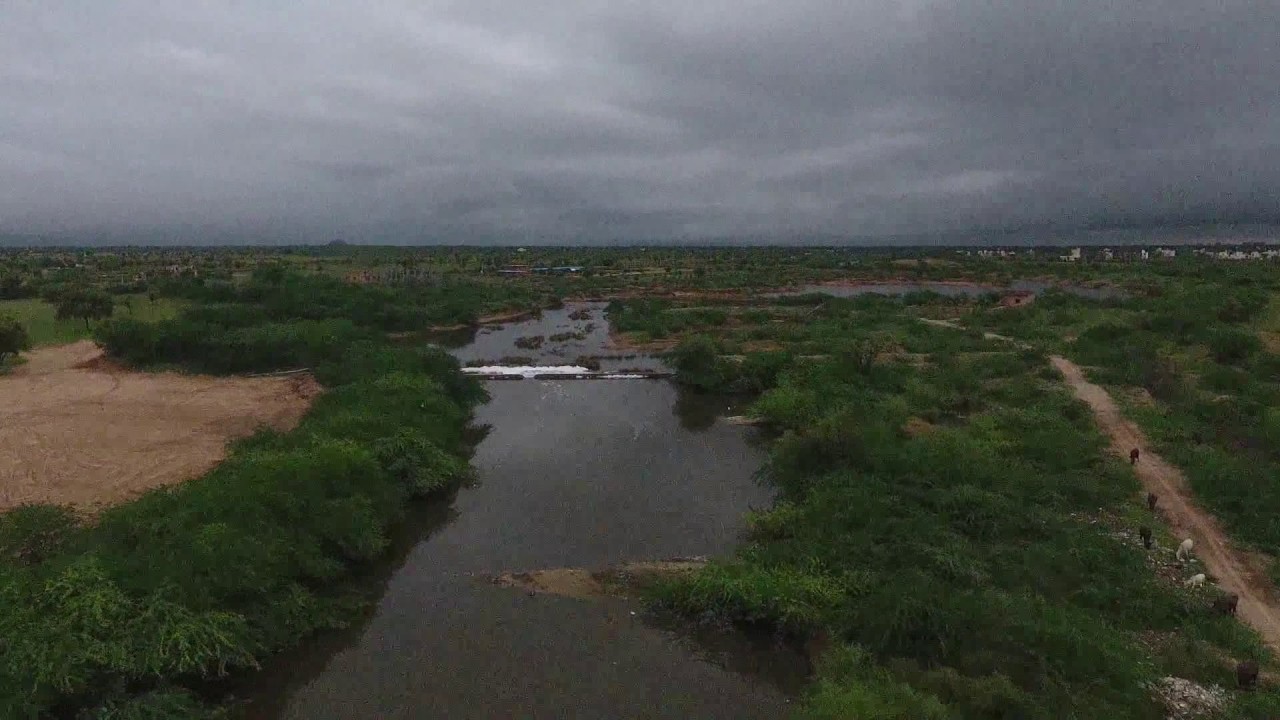 Image 3   :  Jojari     River  Jodhpur    Rajasthan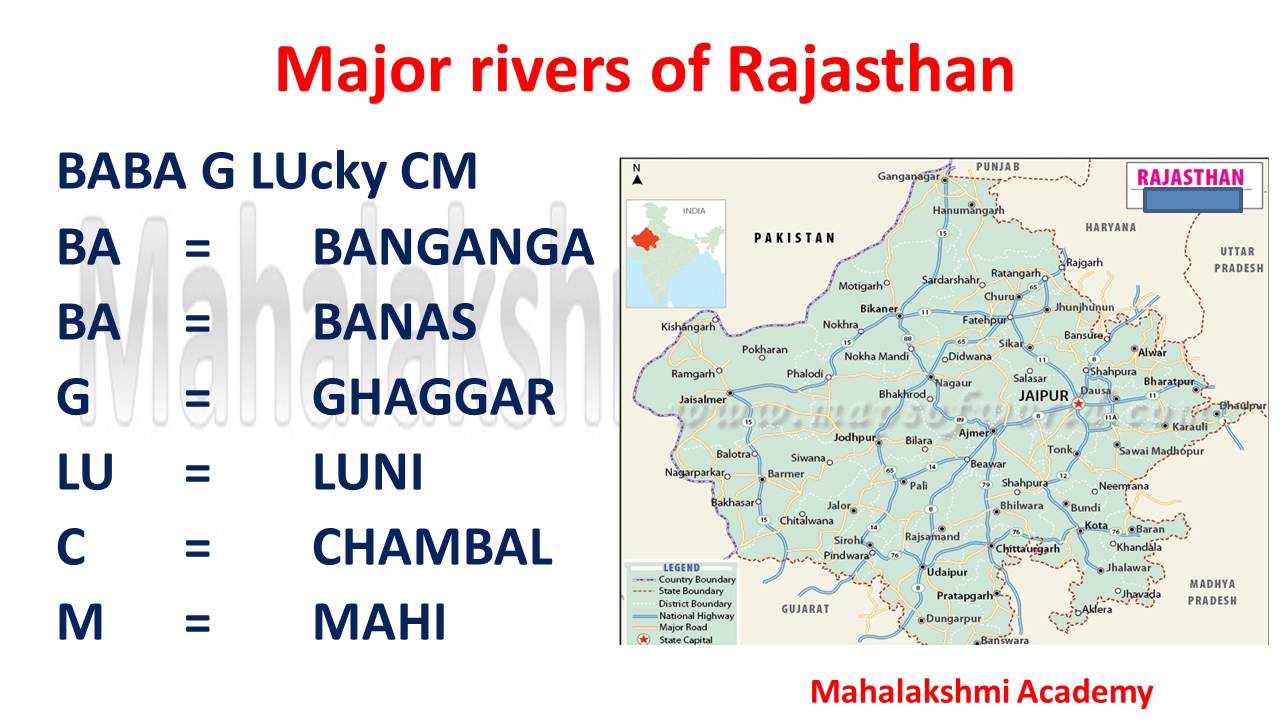 Image  4 Major   Rivers   of   Rajasthan.ERCP  Raj    has    planned  ERCP ( Eastern    Rajasthan  Canal   Project )  37,500    Cr . Raj    has   15   River   basins .Chambal   &   Mahi  basin    has   surplus   water.During   Rainy  season   Kunnu    ,Kul  ,Parbati    ,Kalisindh ,Mez  ,Chakan  , Sub  Basin  has  surplus   water ,   Banas   ,Banganga  ,Gambirhi  ,Parbati   has  deficit   water  or   Scarcity   of   water  for   drinking  &  Irrigation  , ERCP   is  planned   to   harvest   &  transfer    surplus    water    to  water    deficit   S. Rajasthan.What is the Eastern Rajasthan Canal Project (ERCP)?The Eastern Rajasthan Canal Project aims to harvest surplus water available during the rainy season in rivers in southern Rajasthan such as Chambal and its tributaries including Kunnu, Parvati, Kalisindh and use this water in south-eastern districts of the state where there is a scarcity of water for drinking and irrigation.According to the state Water Resources Department, Rajasthan, the largest state of India with a geographical area of 342.52 lakh hectares which amount to 10.4 per cent of the entire country, holds only 1.16 per cent of India’s surface water and 1.72 per cent of groundwater.Among the state’s water bodies, only the Chambal river basin has surplus water but this water cannot be tapped directly because the area around the Kota barrage is designated as a crocodile sanctuary.Through the help of diversion structures, intra-basin water transfers, linking channels and construction of pumping main feeder channels, the ERCP aims to create a network of water channels which will cover 23.67 per cent area of Rajasthan along with 41.13 per cent population of the state.When was the project announced?In the budget of 2017-18, the then Vasundhara Raje-led BJP government in Rajasthan had said that the ERCP will help fulfil the long-term irrigation and drinking water needs of 13 districts-Jhalawar, Baran, Kota, Bundi, Sawai Madhopur, Ajmer, Tonk, Jaipur, Karauli, Alwar, Bharatpur, Dausa and Dholpur. Subsequently, the project was approved by the Central Water Commission in 2017. In her 2017-18 budget speech, Raje had also said that the state government had sent a proposal to the central government to declare ERCP as a project having national importance. Since then, this has remained a consistent demand of subsequent governments in Rajasthan across party lines.What will be the benefits estimated in the project?According to the Rajasthan Water Resources Department, ERCP is estimated to create an additional command area of 2 lakh hectares and an area of 4.31 lakh hectare will get irrigation facilities because of this project. The ERCP also intends to improve the groundwater table in rural areas of the state, positively influencing the socio-economic conditions of people from these areas. It also adds special emphasis on the Delhi Mumbai Industrial Corridor (DMIC), hoping that sustainable water sources will enhance and help industries grow in these areas resulting in investment and revenue. There are multiple sub-projects under the ERCP with budgets allocated for each phase.📣 JOIN NOW 📣: The Express Explained Telegram ChannelWhat is the present demand by the Ashok Gehlot government?Ever since the Congress government came into power in December 2018, Rajasthan Chief Minister Ashok Gehlot has repeatedly urged Prime Minister Narendra Modi to declare the ERCP as a national project. Gehlot has written letters in this regard to Modi and also highlighted this during the Prime Minister’s interaction with Chief Ministers in NITI Aayog meetings.Gehlot has also said that Prime Minister Modi had said that the project will be declared as a national project during his earlier visits to Rajasthan.The reason cited by the Chief Minister for wanting the ERCP to be a national project is that its estimated cost is around Rs 40,000 crore, which, he said, it is not possible to be borne by the state government. Gehlot has argued that the central government should provide assistance in the interest of the welfare of the state.Coronavirus ExplainedShah Faesal will return to IAS; what are rules for resignation & reinstatement?How did tennis legend Boris Becker land in jail?What UP invoked in loudspeaker crackdown: 2017 HC order, 2018 Govt directivesClick here for moreWhat is the present status of the project?According to officials from the state water resources department, the work on a project under the ERCP in Kota district has started, the value of which is just a small fraction of the total cost of the project.“Work on ERCP has been started in Kota district. This bit of the project is worth around Rs 600-650 crore. At present, the state is bearing all the costs. The state wants the Centre to declare this as a national project so that the cost-sharing ratio between the Centre and the state becomes 90:10, with the central government bearing 90 per cent of the cost,” said Ravi Solanki, Chief Engineer, Rajasthan Water Resources Planning Department.He added that water from Chambal and its tributaries will be used under the project.“The project will use canals, tunnels and pipes to meet the water requirement of the 13 districts. Once the ERCP is completed, water from the Chambal river and its tributaries can be harvested and stored in dams for 100 days every year. This water can be used throughout the year. The project is estimated to utilise 3,500 million cubic meter (MCM), which is the overall requirement of these 13 districts,” said Solanki.He added that the project estimated the duration of the project completion in 10 years.The project was initially proposed to be completed in three phases between 2017 and 2023.🗞 Subscribe Now: Get Express Premium to access our in-depth reporting, explainers and opinions 🗞️ For all the latest Explained News, download Indian Express App.The Indian Express website has been rated GREEN for its credibility and trustworthiness by Newsguard, a global service that rates news sources for their journalistic standards. © The Indian Express (P) LtdTags:Ashok Gehlot Express Explained Rajasthan 0 Comment(s) * * The moderation of comments is automated and not cleared manually by indianexpress.com.Term Life Insurance PlansBorn Between 1965-1990? Get ₹1 Cr Term Life Plan @ ₹503/month*.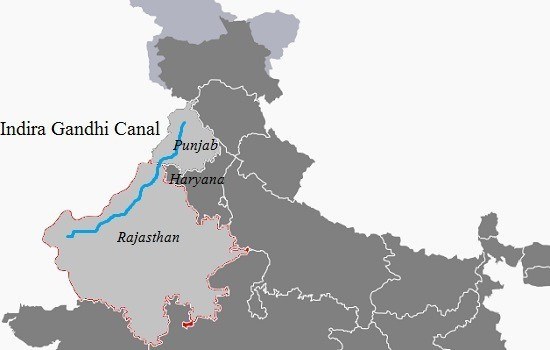 Image 5 :  Indira  Gandhi   CanalPREREQUISIT     TO    CONSERVE     FRESH   WATERAgricultureMore   than   90%   of  fresh  water  is   used    for  irrigation   to   produce  plenteous    amount   of   food.Drinking  WaterThe  total   population   of   Nagaur    is  1,10,800  (2011)  persons.  The   human   body   contains  more  than  71  %   of  water for  proper   functioning  of   body   more   than  7  liters   of   water  is  required  per   day.  Nagaur     has    drinking   water    supply   from  Indira  Gandhi  canal (  IGC ) with   the  help   of  Japan  International  Corporation   Agency (  JIAC)  ,  during   summers   because   demand  of  water   increases   ,  A   branch  of   IGC   should  be  given   to  Nagaur.   WashingWater   is  also  used  for  washing   vegetables,  fruits,  clothes  etc.  Because  it  forms  emulsions    and   solutions.  Water   is   also   used   in  industrial  process . Chemicals   dissolve   in  water. For  hygene  also  water   is   used.TransportationTransportation   of   material   through  rivers   and  oceans  (Shipping).Chemical  use  (Dying  etc.)Water  is  also  used  in   chemical   reactions   as   solvent.Food   ProcessingWater   is   also   used   in   cooking   food,  Food  hydrolysis.   Boiling,  steaming, simmering.Water    is   also   used   as  dishwashing.  So  we  should   safeguard    water    as    much   as  possible   to   meet   our   future  needs.The   advantage   of   interlinking   rivers  is  excess    flood   water   is   redirected   to   basins    having  meager    rainfall.This  has   twofold  advantage   it   protect  flood   prone  areasfrom   large   amount   of  water   and  supplies   drought prone   areas   with   a  source    of   water    NWDA   planned   interlinking   of   rivers   under  late  PM  Indira   Gandhi (1982). SUCCESS   OF  INTERLINKING   RIVER   PROJECTSStage  II  256  Km  long   main  canal   and  5,606 Km   lined   distribution  system.  Utilising  4,930  Mm3 /yr  water.     The  canal  in  entire   length  completed  in   1986.Colorado   Big  Thomson  USAVindication   of  ILRThe   interlinking    is  about   linking    surplus   water   rivers  to   water  deficient   rivers.So   that    rivers   that   have   large   amount   water   can   be   transported   to   water  scarce   regions.For   example   from   Kashmir   to   Rajasthan.This     will    help    inundation,   commercial   use,  industries,   drinking   purpose,  washing   ,  cleaning  to  generate  hydroelectricity  etc. Rainfall  Rajasthan   is   western   state  of   India    and  climate  is   arid   or   semiarid.Temperature     is   extreme   in   summer   temperature    reaches   above  45-48  0  C.   and   in  winters    sometimes   below  10   0  C.   Rajasthan     has   hot  desert.   Receives   low   rainfall.Annual   average   rainfall  is  14-  300  cm.  Summer   is   longest   season.Water   availability   is   low.   Strong   dusty   wind   in  summer   known  as   loo.In  winter   weather  is   pleasant.  Water    is   scarce   in   Rajasthan   and   waisted   as   flood   in  northern   and   eastern   states.  So   interlinking   of  rivers   can  help.Storage   CapacityRajasthan   is   not    having   storage   formulations  resulting   in  dearth   of  water.  USA  has   per   capita   storage   capacity  5961m 3  per   person  and     India  200m3 per   person.Rajasthan   is   scarce   in   water   so  increasing   storage  capacity   will   be   beneficial.Food   productionFood   production   will   be  improved    if   good  amount   of  water   is  present   for  irrigation.Grain   demand  for   India  by  2050  is   425  million  tons.  Rajasthan  irrigation  potential  should  also   be   increased   to   increase   grain  production..Green Building Handbook for South Africa Chapter: Water Conservation Dr. Jeremy Gibberd CSIR Built Environment 1  Water conservation 1.1  Introduction Clean water is becoming an increasingly scarce commodity. Green buildings aim to develop systems to minimise the consumption and pollution of this resource. Careful design is used to develop rainwater harvesting, plumbing and ecological sanitation systems that enable buildings to be self reliant for their water needs and avoid polluting water. This reduces the requirement for large-scale water and sanitation infrastructure that consumes energy and can be highly wasteful.  This chapter describes water systems used in green buildings and sets out some objectives that could be aimed for. It also outlines some calculations that can be used to design water systems in green buildings. Finally, aspects of green building water systems are described, so that designers can select, and work with, the most appropriate of these to develop high performance sustainable water systems in buildings. 1.2  Water in green buildings Water systems in green buildings are different in a number of ways from conventional buildings. A number of these characteristics are described below. • Self sufficiency: Green buildings aim to meet all, or most of their water needs from rainwater harvesting.   • Water quality: The quality of water is matched with use. For instance, the best quality water may be used for drinking and cooking and poorer quality water, such as grey water, used for flushing toilets and irrigation.  • Onsite retention: In natural environments vegetation and soil absorb and retain a large proportion of rain water that falls on to it. Green buildings aim to emulate this by ensuring that buildings and sites absorb and retain rain water on site and avoid generating large quantities of run off. • Evaporation and transpiration: Air can be cooled and the humidity increased through evaporation of water and transpiration from plants. This may be used in green buildings to improve comfort levels without the use of mechanical systems. 1.3  Key performance objectives Some performance objectives for green building water systems are provide below.  Aspect  Performance Objective  Achieved?Potable water consumption  Buildings consume 50% less mains potable water compared to conventional buildings.    Rainwater harvesting  Buildings meet at least 40% of its water requirements from rainwater harvesting   Hand basin taps  Hand wash basin taps specified have flow rates lower than 6L/minute   ShowerheadsShowerheads specified have flow rates lower than  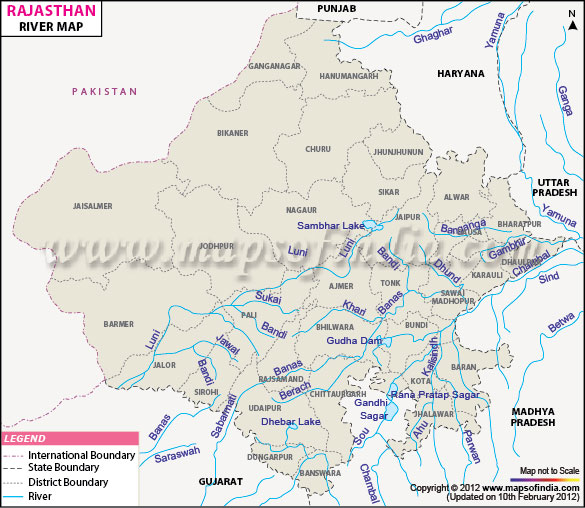 Image  1. River Map of Rajasthan

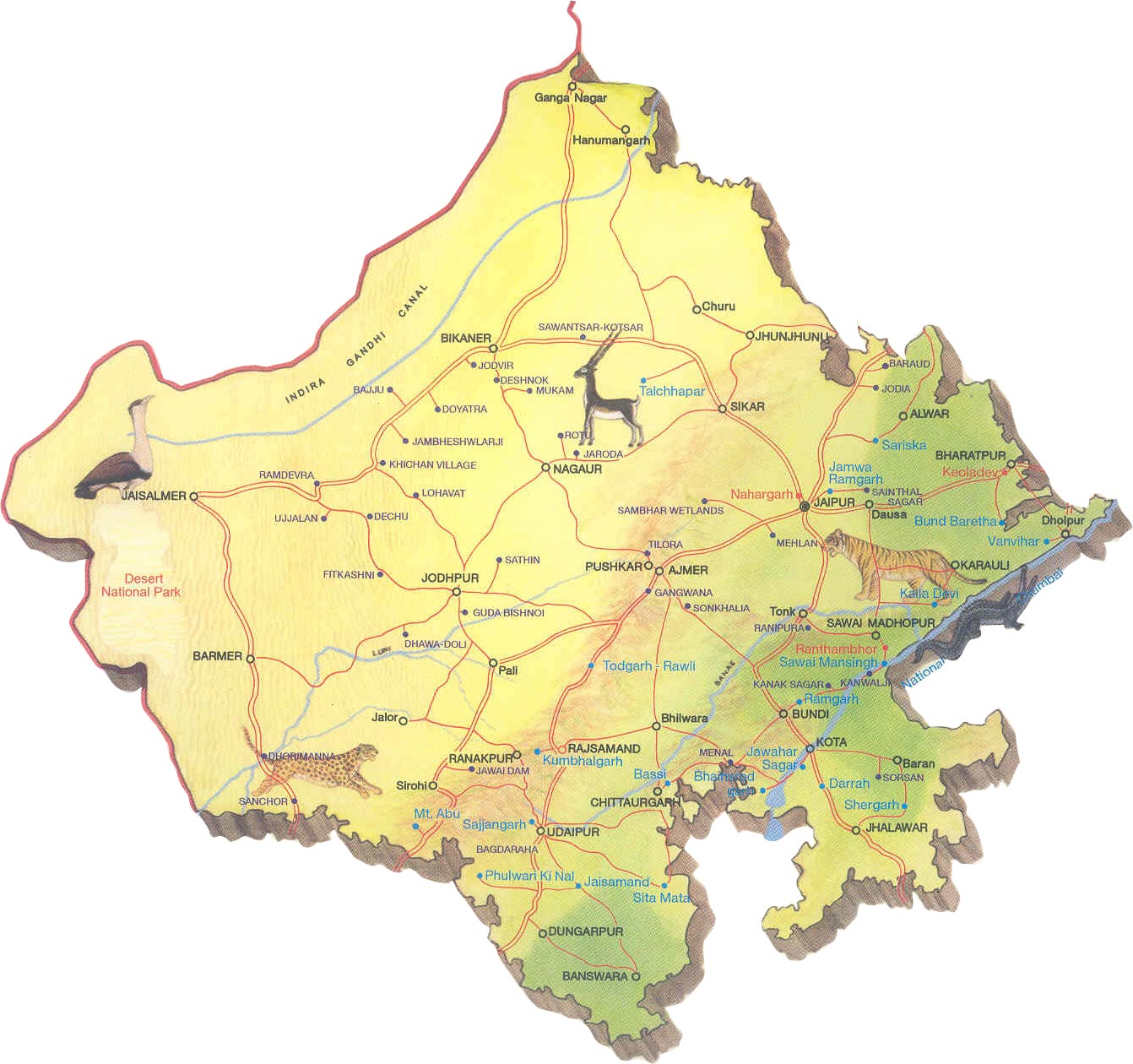 Heat  ExchangeWater    is   also   used   as   heat    exchange    fluid  due  to  its   high  heat   capacity.  Water   is   also     used   as   Neutron   moderator.Fire   ExtinctionWater    is   used   for   fire    annihilation.  Water   is   inert   and  it   has   high   heat   of  vaporization.RecreationHumans    use    water   for   dalliance  like   swimming, sports, boating,   surfing,   diving ,  ice  staking   water parks   etc.  water    is   also   used  in   fountains.  Aquarium   also  use  water. Power    generationWater   is   also   used   in   power   generation.  Electricity   is   produced  from  hydropower.Industrial   ApplicationsWater   is   also   used  in   Industries.  Hydroelectricity   is   obtained   from   hydropower.  Water   is   also   used   in   industrial   processes   and   also    as   chemical   solvent.  But   discharge  untreated   water   from    industries   cause   pollution.  Purification   techniques   should   be   used   to  purify  polluted   water. Heat  ExchangeWater    is   also   used   as   heat    exchange    fluid  due  to  its   high  heat   capacity.  Water   is   also     used   as   Neutron   moderator.Fire   ExtinctionWater    is   used   for   fire    annihilation.  Water   is   inert   and  it   has   high   heat   of  vaporization.RecreationHumans    use    water   for   dalliance  like   swimming, sports, boating,   surfing,   diving ,  ice  staking   water parks   etc.  water    is   also   used  in   fountains.  Aquarium   also  use  water. Power    generationWater   is   also   used   in   power   generation.  Electricity   is   produced  from  hydropower.Industrial   ApplicationsWater   is   also   used  in   Industries.  Hydroelectricity   is   obtained   from   hydropower.  Water   is   also   used   in   industrial   processes   and   also    as   chemical   solvent.  But   discharge  untreated   water   from    industries   cause   pollution.  Purification   techniques   should   be   used   to  purify  polluted   water. Heat  ExchangeWater    is   also   used   as   heat    exchange    fluid  due  to  its   high  heat   capacity.  Water   is   also     used   as   Neutron   moderator.Fire   ExtinctionWater    is   used   for   fire    annihilation.  Water   is   inert   and  it   has   high   heat   of  vaporization.RecreationHumans    use    water   for   dalliance  like   swimming, sports, boating,   surfing,   diving ,  ice  staking   water parks   etc.  water    is   also   used  in   fountains.  Aquarium   also  use  water. Power    generationWater   is   also   used   in   power   generation.  Electricity   is   produced  from  hydropower.Industrial   ApplicationsWater   is   also   used  in   Industries.  Hydroelectricity   is   obtained   from   hydropower.  Water   is   also   used   in   industrial   processes   and   also    as   chemical   solvent.  But   discharge  untreated   water   from    industries   cause   pollution.  Purification   techniques   should   be   used   to  purify  polluted   water. There  are   many   benefits    of  interlinking  rivers   like  solving   drought   and  flood   problems, water  available  for  irrigation,   water  is  available   for  drinking,   hydropower,   more   navigation,  employment     generation.Successful     Interlinking    river    projects    are:Indira   Gandhi   Canal Embarked   in  1958.  It  utilizes   9,367 Mm3/yr   of  total   10,608  Mm3 /yr   assigned      to   Rajasthan    from  surplus  water    of  Ravi   and   Beas   rivers.The      project     is  devided   into   two   stages:Stage  I   -  204  Km    long  feeder    canal   discharge   capacity   of    460  m3/sec.  start   from  Harike     Barrage.  170  Km  feeder   canal  lie    in  Punjab    and  Haryana    and  34   Km   in  Rajasthan.RSEB    to  install  a  total  12.76  MW  of  mini  hydroelectric  power  stations    to  utilize   available  waterfall   in  canal  one  such  powerstation  started  in  Suratgarh  branch.Improving   Rural   as   well   as   urban  lifeMore  than  70  %   Indias   population   lives   in   villages.  And  most   population depend   for    livelihood  on  agriculture.  If  water   resources   are  proper  and manageable  ther    will   be   good    grain  production  and    improve  the   life of   rural   population.Hydropower  34000   will   be  generated.  These   will   create  employment   also.But   there    are   also   adverse    impacts   of   Inter  l inkingL River .   Danger   of  seismic  hazard     in  Himalayas    due  to  ILR   transfer   of   river   pollution   will   also   be   there.  Improving   Rural   as   well   as   urban  lifeMore  than  70  %   Indias   population   lives   in   villages.  And  most   population depend   for    livelihood  on  agriculture.  If  water   resources   are  proper  and manageable  ther    will   be   good    grain  production  and    improve  the   life of   rural   population.Hydropower  34000   will   be  generated.  These   will   create  employment   also.But   there    are   also   adverse    impacts   of   Inter  l inkingL River .   Danger   of  seismic  hazard     in  Himalayas    due  to  ILR   transfer   of   river   pollution   will   also   be   there.  Improving   Rural   as   well   as   urban  lifeMore  than  70  %   Indias   population   lives   in   villages.  And  most   population depend   for    livelihood  on  agriculture.  If  water   resources   are  proper  and manageable  ther    will   be   good    grain  production  and    improve  the   life of   rural   population.Hydropower  34000   will   be  generated.  These   will   create  employment   also.But   there    are   also   adverse    impacts   of   Inter  l inkingL River .   Danger   of  seismic  hazard     in  Himalayas    due  to  ILR   transfer   of   river   pollution   will   also   be   there.  Traditional   water   harvesting  systemsJhalara :  This   is  traditional   water  harvesting   system  present  in  Thar  desert.Talab :   Talab  is  a   large  pond   used  to  harvest   water.  Stockpile    to   store  water.Pokhariyan   is  natural   talab   and   Tikamgarh   in  Bundelkhand   .Talai  :  Small  pond  used   to   harvest   rainwater.Bandhi  :  Old   Rain  water   harvesting    system. Sagar :.  Conserve  water .Bawari  :  Stepwells   to  store  water in  Rajasthan.Samand :    Ponds  are  made  to  conserve   water.Jhalaras  :    Rajasthan   specially  in  Jodhpur   8  Jhalaras   are   there  to    conserve water .  Mahamandir   jhal   is  oldest   one.Tanka  :  Cylindrical  underground  well    to   store    rainwater ( For  7   persons   in  summers  )  in   Jaisalmer.  Made   artificiallyAhar   Pynes  : Artificial   water  channels  ( to  irrigate   rice   fields  )  from  falgu   river   in   South    Bihar.Johads  : Small  fictile  dams   to  store   rain  water. Makad    in  Karnataka. Pemghara   in   Odhisa.Panam   keni  : Wodden  cylindrical  structures   are   made    to   store   water  by   Kuruma   tribe  in  Wayanad .Khadin  dhana  :  Long   earth  bank  to  slope   land  is  gravel. Used   by  Paliwal   Brahmins   to   store   water   in  Jaisalmer.Kund :   Bowl   shaped   area   to   store  water  used   in  Gujarat. First   made  by   Raja   Sur   Singh.(1607).Baoli   : Stepwells   to  store  water   in  Rajasthan    Made   for  Philanthropic   reason.Nadi  : In  Jodhpur ,  used   to  conserve  water, Large   water  storage   capacity. Bhandara  :  In   Maharashtra   it  is  phad  community   based  irrigation   system, canals  build   to  carry  water   to  fields.Zings  : Ladakh    small   tanks  Zings   collect   melting  snow  from  mountains. Which   is  channeled  to  farm.Kuhls  :  In  Kangra  ( Himachal  Pradesh )  water  harvested   through   Khuls.Zabo  (  Ruza ) :  Hilly   areas   rainwater    collected   in   puddles . It   is   used   for  agriculture.Bamboo  drip   irrigation  :  Asam ,  Meghalaya  , Manipur , Mizorum ,  Nagaland  ,  Tripura ,  Sikkim   and  Arunachal  Pradesh    water   is  passaged   from   strings   using   bamboo  pipes   to  fields (  Khasi   and   Jaintia   and  Khasi   hills   black  pepper  fields.Ramtek  network  :   Maharashtra    , Malguzars  (  Landowners )  chain  of  tanks  connect  ground    and   surface  water.  This  conserve   80   %  rainwater.Jackwells  :  In  Nicobar    pits   or  Jackwells   made  to  conserve    water  surrounded    by   woods   and  logs.Pat   system :  Madhya    Pradesh  (  Bhitada, Jhabua   and  villages )  ,  Bunds   are   made  near  stream  ,lined    with  leaves. These   passaged   in   diches .Eri  (Tank).  Water   harvesting  system  used  in  Kerala. Tamilnadu  ,  Karnataka  (Kares  )   ,   Andhra  Pradesh  (  Cheruvus ) ,  Asam  (  Dongs )  Rainwater  harvesting  percolation  skills.Rainwater   harvestingTo   stop  extra   water  flow   into   river   or   sewage   systems.  Rainwater    harvesting  is   important.  Ground   water  and  surface   water   are   different . There    are   different   techniques   for   irrigation .2018  -  2028    is  declared   water   conservation   decade .DesalinationRemoval   of   salt   from   hard   water   is   another  solution   for   the   problem   but   hard   water   is   also   not   available   in   Ajmer.  Desert    is   spreading   rapidly   due   to   cutting   of  Aravallis    and   mining   activities.  Desert   is   spreading.Cloud   seedingIntentional       rains    and   weather     changing .   amount   and  type   of   precipitation  change.Orice   nuclei  cloud    condensation.  This   is   done   to  increase  precipitation.Criteria   for  Interlinking   riversSurplus   water   should   be   there   in   donor   rivers.   So   Canal   like   Indira   Gandhi   Canal  should    be   developed   and  interlinked     to   solve   water    problem    of   Nagaur  ,Ajmer  ,Bikaner  ,Jodhpur  ,Jaisalmer   ,Barmer, Rajasthan.                                                Green   Buildings   (  G  B ) Water  conservation     in  Green   Buildings 1.  Green   Buildings   are   self   sufficient   in  water .2. Drinking     water   quality   is   best   in  Green   Buildings .3. Water   retention    Green  Buildings      imitate      water     retention .4.  In   Green     Building    air  cooled   &   humidity    increase    evaporation   of   water  .Large   number  of  plants   are   there  in  GB .5 . GB   has   70  %        less      potable    water    consumption .6 .  70  %   water    requirement   is   from     rain   water   harvesting . Hand    wash      basin   ,  sink     shower  head     & flush    has   lowest   or   low    water    flow   rate    to    conserve   water.Water conservation 1.1  Introduction Clean water is becoming an increasingly scarce commodity. Green buildings aim to develop systems to minimise the consumption and pollution of this resource. Careful design is used to develop rainwater harvesting, plumbing and ecological sanitation systems that enable buildings to be self reliant for their water needs and avoid polluting water. This reduces the requirement for large-scale water and sanitation infrastructure that consumes energy and can be highly wasteful.  This chapter describes water systems used in green buildings and sets out some objectives that could be aimed for. It also outlines some calculations that can be used to design water systems in green buildings. Finally, aspects of green building water systems are described, so that designers can select, and work with, the most appropriate of these to develop high performance sustainable water systems in buildings. 1.2  Water in green buildings Water systems in green buildings are different in a number of ways from conventional buildings. A number of these characteristics are described below. • Self sufficiency: Green buildings aim to meet all, or most of their water needs from rainwater harvesting.   • Water quality: The quality of water is matched with use. For instance, the best quality water may be used for drinking and cooking and poorer quality water, such as grey water, used for flushing toilets and irrigation.  • Onsite retention: In natural environments vegetation and soil absorb and retain a large proportion of rain water that falls on to it. Green buildings aim to emulate this by ensuring that buildings and sites absorb and retain rain water on site and avoid generating large quantities of run off. • Evaporation and transpiration: Air can be cooled and the humidity increased through evaporation of water and transpiration from plants. This may be used in green buildings to improve comfort levels without the use of mechanical systems. 1.3  Key performance objectives Some performance objectives for green building water systems are provide below.  Aspect  Performance Objective  Achieved?Potable water consumption  Buildings consume 50% less mains potable water compared to conventional buildings.    Rainwater harvesting  Buildings meet at least 40% of its water requirements from rainwater harvesting   Hand basin taps  Hand wash basin taps specified have flow rates lower than 6L/minute   Showerheads Showerheads specified have flow rates lower than   Green Building Handbook for South Africa Chapter: Water Conservation Dr. Jeremy Gibberd CSIR Built Environment 1  Water conservation 1.1  Introduction Clean water is becoming an increasingly scarce commodity. Green buildings aim to develop systems to minimise the consumption and pollution of this resource. Careful design is used to develop rainwater harvesting, plumbing and ecological sanitation systems that enable buildings to be self reliant for their water needs and avoid polluting water. This reduces the requirement for large-scale water and sanitation infrastructure that consumes energy and can be highly wasteful.  This chapter describes water systems used in green buildings and sets out some objectives that could be aimed for. It also outlines some calculations that can be used to design water systems in green buildings. Finally, aspects of green building water systems are described, so that designers can select, and work with, the most appropriate of these to develop high performance sustainable water systems in buildings. 1.2  Water in green buildings Water systems in green buildings are different in a number of ways from conventional buildings. A number of these characteristics are described below. • Self sufficiency: Green buildings aim to meet all, or most of their water needs from rainwater harvesting.   • Water quality: The quality of water is matched with use. For instance, the best quality water may be used for drinking and cooking and poorer quality water, such as grey water, used for flushing toilets and irrigation.  • Onsite retention: In natural environments vegetation and soil absorb and retain a large proportion of rain water that falls on to it. Green buildings aim to emulate this by ensuring that buildings and sites absorb and retain rain water on site and avoid generating large quantities of run off. • Evaporation and transpiration: Air can be cooled and the humidity increased through evaporation of water and transpiration from plants. This may be used in green buildings to improve comfort levels without the use of mechanical systems. 1.3  Key performance objectives Some performance objectives for green building water systems are provide below.  Aspect  Performance Objective  Achieved?Potable water consumption  Buildings consume 50% less mains potable water compared to conventional buildings.    Rainwater harvesting  Buildings meet at least 40% of its water requirements from rainwater harvesting   Hand basin taps  Hand wash basin taps specified have flow rates lower than 6L/minute   ShowerheadsShowerheads specified have flow rates lower than  Water conservation 1.1  Introduction Clean water is becoming an increasingly scarce commodity. Green buildings aim to develop systems to minimise the consumption and pollution of this resource. Careful design is used to develop rainwater harvesting, plumbing and ecological sanitation systems that enable buildings to be self reliant for their water needs and avoid polluting water. This reduces the requirement for large-scale water and sanitation infrastructure that consumes energy and can be highly wasteful.  This chapter describes water systems used in green buildings and sets out some objectives that could be aimed for. It also outlines some calculations that can be used to design water systems in green buildings. Finally, aspects of green building water systems are described, so that designers can select, and work with, the most appropriate of these to develop high performance sustainable water systems in buildings. 1.2  Water in green buildings Water systems in green buildings are different in a number of ways from conventional buildings. A number of these characteristics are described below. • Self sufficiency: Green buildings aim to meet all, or most of their water needs from rainwater harvesting.   • Water quality: The quality of water is matched with use. For instance, the best quality water may be used for drinking and cooking and poorer quality water, such as grey water, used for flushing toilets and irrigation.  • Onsite retention: In natural environments vegetation and soil absorb and retain a large proportion of rain water that falls on to it. Green buildings aim to emulate this by ensuring that buildings and sites absorb and retain rain water on site and avoid generating large quantities of run off. • Evaporation and transpiration: Air can be cooled and the humidity increased through evaporation of water and transpiration from plants. This may be used in green buildings to improve comfort levels without the use of mechanical systems. 1.3  Key performance objectives Some performance objectives for green building water systems are provide below.  Aspect  Performance Objective  Achieved?Potable water consumption  Buildings consume 50% less mains potable water compared to conventional buildings.    Rainwater harvesting  Buildings meet at least 40% of its water requirements from rainwater harvesting   Hand basin taps  Hand wash basin taps specified have flow rates lower than 6L/minute   ShowerheadsWater conservation 1.1  Introduction Clean water is becoming an increasingly scarce commodity. Green buildings aim to develop systems to minimise the consumption and pollution of this resource. Careful design is used to develop rainwater harvesting, plumbing and ecological sanitation systems that enable buildings to be self reliant for their water needs and avoid polluting water. This reduces the requirement for large-scale water and sanitation infrastructure that consumes energy and can be highly wasteful.  This chapter describes water systems used in green buildings and sets out some objectives that could be aimed for. It also outlines some calculations that can be used to design water systems in green buildings. Finally, aspects of green building water systems are described, so that designers can select, and work with, the most appropriate of these to develop high performance sustainable water systems in buildings. 1.2  Water in green buildings Water systems in green buildings are different in a number of ways from conventional buildings. A number of these characteristics are described below. • Self sufficiency: Green buildings aim to meet all, or most of their water needs from rainwater harvesting.   • Water quality: The quality of water is matched with use. For instance, the best quality water may be used for drinking and cooking and poorer quality water, such as grey water, used for flushing toilets and irrigation.  • Onsite retention: In natural environments vegetation and soil absorb and retain a large proportion of rain water that falls on to it. Green buildings aim to emulate this by ensuring that buildings and sites absorb and retain rain water on site and avoid generating large quantities of run off. • Evaporation and transpiration: Air can be cooled and the humidity increased through evaporation of water and transpiration from plants. This may be used in green buildings to improve comfort levels without the use of mechanical systems. 1.3  Key performance objectives Some performance objectives for green building water systems are provide below.  Aspect  Performance Objective  Achieved?Potable water consumption  Buildings consume 50% less mains potable water compared to conventional buildings.    Rainwater harvesting  Buildings meet at least 40% of its water requirements from rainwater harvesting   Hand basin taps  Hand wash basin taps specified have flow rates lower than 6L/minute   ShowerheadsWater conservation 1.1  Introduction Clean water is becoming an increasingly scarce commodity. Green buildings aim to develop systems to minimise the consumption and pollution of this resource. Careful design is used to develop rainwater harvesting, plumbing and ecological sanitation systems that enable buildings to be self reliant for their water needs and avoid polluting water. This reduces the requirement for large-scale water and sanitation infrastructure that consumes energy and can be highly wasteful.  This chapter describes water systems used in green buildings and sets out some objectives that could be aimed for. It also outlines some calculations that can be used to design water systems in green buildings. Finally, aspects of green building water systems are described, so that designers can select, and work with, the most appropriate of these to develop high performance sustainable water systems in buildings. 1.2  Water in green buildings Water systems in green buildings are different in a number of ways from conventional buildings. A number of these characteristics are described below. • Self sufficiency: Green buildings aim to meet all, or most of their water needs from rainwater harvesting.   • Water quality: The quality of water is matched with use. For instance, the best quality water may be used for drinking and cooking and poorer quality water, such as grey water, used for flushing toilets and irrigation.  • Onsite retention: In natural environments vegetation and soil absorb and retain a large proportion of rain water that falls on to it. Green buildings aim to emulate this by ensuring that buildings and sites absorb and retain rain water on site and avoid generating large quantities of run off. • Evaporation and transpiration: Air can be cooled and the humidity increased through evaporation of water and transpiration from plants. This may be used in green buildings to improve comfort levels without the use of mechanical systems. 1.3  Key performance objectives Some performance objectives for green building water systems are provide below.  Aspect  Performance Objective  Achieved?Potable water consumption  Buildings consume 50% less mains potable water compared to conventional buildings.    Rainwater harvesting  Buildings meet at least 40% of its water requirements from rainwater harvesting   Hand basin taps  Hand wash basin taps specified have flow rates lower than 6L/minute   ShowerheadsGreen Building Handbook for South Africa Chapter: Water Conservation Dr. Jeremy Gibberd CSIR Built Environment 1  Water conservation 1.1  Introduction Clean water is becoming an increasingly scarce commodity. Green buildings aim to develop systems to minimise the consumption and pollution of this resource. Careful design is used to develop rainwater harvesting, plumbing and ecological sanitation systems that enable buildings to be self reliant for their water needs and avoid polluting water. This reduces the requirement for large-scale water and sanitation infrastructure that consumes energy and can be highly wasteful.  This chapter describes water systems used in green buildings and sets out some objectives that could be aimed for. It also outlines some calculations that can be used to design water systems in green buildings. Finally, aspects of green building water systems are described, so that designers can select, and work with, the most appropriate of these to develop high performance sustainable water systems in buildings. 1.2  Water in green buildings Water systems in green buildings are different in a number of ways from conventional buildings. A number of these characteristics are described below. • Self sufficiency: Green buildings aim to meet all, or most of their water needs from rainwater harvesting.   • Water quality: The quality of water is matched with use. For instance, the best quality water may be used for drinking and cooking and poorer quality water, such as grey water, used for flushing toilets and irrigation.  • Onsite retention: In natural environments vegetation and soil absorb and retain a large proportion of rain water that falls on to it. Green buildings aim to emulate this by ensuring that buildings and sites absorb and retain rain water on site and avoid generating large quantities of run off. • Evaporation and transpiration: Air can be cooled and the humidity increased through evaporation of water and transpiration from plants. This may be used in green buildings to improve comfort levels without the use of mechanical systems. 1.3  Key performance objectives Some performance objectives for green building water systems are provide below.  Aspect  Performance Objective  Achieved?Potable water consumption  Buildings consume 50% less mains potable water compared to conventional buildings.    Rainwater harvesting  Buildings meet at least 40% of its water requirements from rainwater harvesting   Hand basin taps  Hand wash basin taps specified have flow rates lower than 6L/minute   ShowerheadsShowerheads specified have flow rates lower than  Showerheads specified have flow rates lower than   Showerheads specified have flow rates lower than   Showerheads specified have flow rates lower than   Green Building Handbook for South Africa Chapter: Water Conservation Dr. Jeremy Gibberd CSIR Built Environment 1  Water conservation 1.1  Introduction Clean water is becoming an increasingly scarce commodity. Green buildings aim to develop systems to minimise the consumption and pollution of this resource. Careful design is used to develop rainwater harvesting, plumbing and ecological sanitation systems that enable buildings to be self reliant for their water needs and avoid polluting water. This reduces the requirement for large-scale water and sanitation infrastructure that consumes energy and can be highly wasteful.  This chapter describes water systems used in green buildings and sets out some objectives that could be aimed for. It also outlines some calculations that can be used to design water systems in green buildings. Finally, aspects of green building water systems are described, so that designers can select, and work with, the most appropriate of these to develop high performance sustainable water systems in buildings. 1.2  Water in green buildings Water systems in green buildings are different in a number of ways from conventional buildings. A number of these characteristics are described below. • Self sufficiency: Green buildings aim to meet all, or most of their water needs from rainwater harvesting.   • Water quality: The quality of water is matched with use. For instance, the best quality water may be used for drinking and cooking and poorer quality water, such as grey water, used for flushing toilets and irrigation.  • Onsite retention: In natural environments vegetation and soil absorb and retain a large proportion of rain water that falls on to it. Green buildings aim to emulate this by ensuring that buildings and sites absorb and retain rain water on site and avoid generating large quantities of run off. • Evaporation and transpiration: Air can be cooled and the humidity increased through evaporation of water and transpiration from plants. This may be used in green buildings to improve comfort levels without the use of mechanical systems. 1.3  Key performance objectives Some performance objectives for green building water systems are provide below.  Aspect  Performance Objective  Achieved?Potable water consumption  Buildings consume 50% less mains potable water compared to conventional buildings.    Rainwater harvesting  Buildings meet at least 40% of its water requirements from rainwater harvesting   Hand basin taps  Hand wash basin taps specified have flow rates lower than 6L/minute   ShowerheadsShowerheads specified have flow rates lower than  ConclusionNagaur   is  water   scarce   place  , Flouride    is   present   in  water    These   ILR  (Interlinking  of  River )    are   extremely  useful  for  Nagaur   ,Ajmer  , Jaipur  , Bikaner  ,Jaisalmer   , Jodhpur  ,Barmer  &  Rajasthan ,   India  and  specially   Rajasthan  Reliable  projects  should   be   made    for   Interlinking  rivers.   Each  village  and   town  should   be    made   responsible   for  its  own  water   conservationLakes   ,Tank s  ,Ponds  ,  Tanka s , Eri, Pat   , Jackwells   , Ramtek  ,  Bamboo  drip   ,  Bhandara   ,Baoli   ,  Kuhls  ,  Zings  , Jhalara   ,  Talab   ,  Talai  , Bandhi    ,  Sagar ,  Bawari  ,  Samand  ,    Jhalaras,Tanka  ,  Ahar   Pynes   ,  Panam   keni   ,Johad  ,  Panam   keni  ,Khadin  Dhana  ,Kund  ,Baoli  ,  Nadi  ,Zabo . These   are   all   important    Traditional     water   conservation   and  harvesting    methods.References1. Dyson,T (1996)   Population   and  food :  Global   Trends   and   future  prospects.(London :  Routledge ).2. IWRS (1996) Theme  paper   on  Inter  basin   transfer   of   water   for  National    Development  :Problems    and   Perspectives   Indian   Water   Resources  Society.3. www.nih.ernet.in; National    Institute   of   hydrology.4. B.S. Prakasa  Rao  P.H.V.   Vasudeva   Rao , G. Jaisankar , E. Amminedu , M. Satyakumar   and  Koteswara    Rao,  ‘Interlinking   of   River  Basins  : A  Mega   Harvesting  Plan – A Review . ‘  J.  Ind. Geophys,  Union  (January  2010 )  Vol.14, No.1, pp.31-46.5. National   Water  Development   Agency  , Annual    Report  ‘ 2011-12. 6. Tushar   Shah, Upali  Amrasinghe, Peter  Mc  Comik, India ‘s  River  Linking  Project  : The  state  Of  Debate   1.7. Bala   Raju   Nikku ,  Water   Rights , Conflicts    and  Collective  Action,  Case   of  Telugu    Ganga  Project , India   Poster   Presentation.    8. Canal   Solar   Power.   The  Hindu  Business  Line, 23rd  April  2012,13 , Bandyopadhyaya   J.  and   Praveen , S. (2003).  9. Tangri, A.  K. 2003. Impact   of  climate   change   on   Himalayan  Glaciers. Published   in  the  proceedings   of   the  NATCOM –V&A .10. Iyer, R (2003)  Water : Perspectives, Issues   Concerns, at  New  Delhi, Stage  Publications.11. Badiger,   R. Sakthivadivel,  N.  Alosivus  &  H Sally  Preliminary   assessment   of   a  traditional   approach    to   rain  water   harvesting   and  artificial  recharging   of  ground  water   in  Alwar   district   Rajasthan   by   Interlinking   River   Basin  s A  Review  45..Traditional   water   harvesting  systemsJhalara :  This   is  traditional   water  harvesting   system  present  in  Thar  desert.Talab :   Talab  is  a   large  pond   used  to  harvest   water.  Stockpile    to   store  water.Pokhariyan   is  natural   talab   and   Tikamgarh   in  Bundelkhand   .Talai  :  Small  pond  used   to   harvest   rainwater.Bandhi  :  Old   Rain  water   harvesting    system. Sagar :.  Conserve  water .Bawari  :  Stepwells   to  store  water in  Rajasthan.Samand :    Ponds  are  made  to  conserve   water.Jhalaras  :    Rajasthan   specially  in  Jodhpur   8  Jhalaras   are   there  to    conserve water .  Mahamandir   jhal   is  oldest   one.Tanka  :  Cylindrical  underground  well    to   store    rainwater ( For  7   persons   in  summers  )  in   Jaisalmer.  Made   artificiallyAhar   Pynes  : Artificial   water  channels  ( to  irrigate   rice   fields  )  from  falgu   river   in   South    Bihar.Johads  : Small  fictile  dams   to  store   rain  water. Makad    in  Karnataka. Pemghara   in   Odhisa.Panam   keni  : Wodden  cylindrical  structures   are   made    to   store   water  by   Kuruma   tribe  in  Wayanad .Khadin  dhana  :  Long   earth  bank  to  slope   land  is  gravel. Used   by  Paliwal   Brahmins   to   store   water   in  Jaisalmer.Kund :   Bowl   shaped   area   to   store  water  used   in  Gujarat. First   made  by   Raja   Sur   Singh.(1607).Baoli   : Stepwells   to  store  water   in  Rajasthan    Made   for  Philanthropic   reason.Nadi  : In  Jodhpur ,  used   to  conserve  water, Large   water  storage   capacity. Bhandara  :  In   Maharashtra   it  is  phad  community   based  irrigation   system, canals  build   to  carry  water   to  fields.Zings  : Ladakh    small   tanks  Zings   collect   melting  snow  from  mountains. Which   is  channeled  to  farm.Kuhls  :  In  Kangra  ( Himachal  Pradesh )  water  harvested   through   Khuls.Zabo  (  Ruza ) :  Hilly   areas   rainwater    collected   in   puddles . It   is   used   for  agriculture.Bamboo  drip   irrigation  :  Asam ,  Meghalaya  , Manipur , Mizorum ,  Nagaland  ,  Tripura ,  Sikkim   and  Arunachal  Pradesh    water   is  passaged   from   strings   using   bamboo  pipes   to  fields (  Khasi   and   Jaintia   and  Khasi   hills   black  pepper  fields.Ramtek  network  :   Maharashtra    , Malguzars  (  Landowners )  chain  of  tanks  connect  ground    and   surface  water.  This  conserve   80   %  rainwater.Jackwells  :  In  Nicobar    pits   or  Jackwells   made  to  conserve    water  surrounded    by   woods   and  logs.Pat   system :  Madhya    Pradesh  (  Bhitada, Jhabua   and  villages )  ,  Bunds   are   made  near  stream  ,lined    with  leaves. These   passaged   in   diches .Eri  (Tank).  Water   harvesting  system  used  in  Kerala. Tamilnadu  ,  Karnataka  (Kares  )   ,   Andhra  Pradesh  (  Cheruvus ) ,  Asam  (  Dongs )  Rainwater  harvesting  percolation  skills.Rainwater   harvestingTo   stop  extra   water  flow   into   river   or   sewage   systems.  Rainwater    harvesting  is   important.  Ground   water  and  surface   water   are   different . There    are   different   techniques   for   irrigation .2018  -  2028    is  declared   water   conservation   decade .DesalinationRemoval   of   salt   from   hard   water   is   another  solution   for   the   problem   but   hard   water   is   also   not   available   in   Ajmer.  Desert    is   spreading   rapidly   due   to   cutting   of  Aravallis    and   mining   activities.  Desert   is   spreading.Cloud   seedingIntentional       rains    and   weather     changing .   amount   and  type   of   precipitation  change.Orice   nuclei  cloud    condensation.  This   is   done   to  increase  precipitation.Criteria   for  Interlinking   riversSurplus   water   should   be   there   in   donor   rivers.   So   Canal   like   Indira   Gandhi   Canal  should    be   developed   and  interlinked     to   solve   water    problem    of   Nagaur  ,Ajmer  ,Bikaner  ,Jodhpur  ,Jaisalmer   ,Barmer, Rajasthan.                                                Green   Buildings   (  G  B ) Water  conservation     in  Green   Buildings 1.  Green   Buildings   are   self   sufficient   in  water .2. Drinking     water   quality   is   best   in  Green   Buildings .3. Water   retention    Green  Buildings      imitate      water     retention .4.  In   Green     Building    air  cooled   &   humidity    increase    evaporation   of   water  .Large   number  of  plants   are   there  in  GB .5 . GB   has   70  %        less      potable    water    consumption .6 .  70  %   water    requirement   is   from     rain   water   harvesting . Hand    wash      basin   ,  sink     shower  head     & flush    has   lowest   or   low    water    flow   rate    to    conserve   water.Water conservation 1.1  Introduction Clean water is becoming an increasingly scarce commodity. Green buildings aim to develop systems to minimise the consumption and pollution of this resource. Careful design is used to develop rainwater harvesting, plumbing and ecological sanitation systems that enable buildings to be self reliant for their water needs and avoid polluting water. This reduces the requirement for large-scale water and sanitation infrastructure that consumes energy and can be highly wasteful.  This chapter describes water systems used in green buildings and sets out some objectives that could be aimed for. It also outlines some calculations that can be used to design water systems in green buildings. Finally, aspects of green building water systems are described, so that designers can select, and work with, the most appropriate of these to develop high performance sustainable water systems in buildings. 1.2  Water in green buildings Water systems in green buildings are different in a number of ways from conventional buildings. A number of these characteristics are described below. • Self sufficiency: Green buildings aim to meet all, or most of their water needs from rainwater harvesting.   • Water quality: The quality of water is matched with use. For instance, the best quality water may be used for drinking and cooking and poorer quality water, such as grey water, used for flushing toilets and irrigation.  • Onsite retention: In natural environments vegetation and soil absorb and retain a large proportion of rain water that falls on to it. Green buildings aim to emulate this by ensuring that buildings and sites absorb and retain rain water on site and avoid generating large quantities of run off. • Evaporation and transpiration: Air can be cooled and the humidity increased through evaporation of water and transpiration from plants. This may be used in green buildings to improve comfort levels without the use of mechanical systems. 1.3  Key performance objectives Some performance objectives for green building water systems are provide below.  Aspect  Performance Objective  Achieved?Potable water consumption  Buildings consume 50% less mains potable water compared to conventional buildings.    Rainwater harvesting  Buildings meet at least 40% of its water requirements from rainwater harvesting   Hand basin taps  Hand wash basin taps specified have flow rates lower than 6L/minute   Showerheads Showerheads specified have flow rates lower than   Green Building Handbook for South Africa Chapter: Water Conservation Dr. Jeremy Gibberd CSIR Built Environment 1  Water conservation 1.1  Introduction Clean water is becoming an increasingly scarce commodity. Green buildings aim to develop systems to minimise the consumption and pollution of this resource. Careful design is used to develop rainwater harvesting, plumbing and ecological sanitation systems that enable buildings to be self reliant for their water needs and avoid polluting water. This reduces the requirement for large-scale water and sanitation infrastructure that consumes energy and can be highly wasteful.  This chapter describes water systems used in green buildings and sets out some objectives that could be aimed for. It also outlines some calculations that can be used to design water systems in green buildings. Finally, aspects of green building water systems are described, so that designers can select, and work with, the most appropriate of these to develop high performance sustainable water systems in buildings. 1.2  Water in green buildings Water systems in green buildings are different in a number of ways from conventional buildings. A number of these characteristics are described below. • Self sufficiency: Green buildings aim to meet all, or most of their water needs from rainwater harvesting.   • Water quality: The quality of water is matched with use. For instance, the best quality water may be used for drinking and cooking and poorer quality water, such as grey water, used for flushing toilets and irrigation.  • Onsite retention: In natural environments vegetation and soil absorb and retain a large proportion of rain water that falls on to it. Green buildings aim to emulate this by ensuring that buildings and sites absorb and retain rain water on site and avoid generating large quantities of run off. • Evaporation and transpiration: Air can be cooled and the humidity increased through evaporation of water and transpiration from plants. This may be used in green buildings to improve comfort levels without the use of mechanical systems. 1.3  Key performance objectives Some performance objectives for green building water systems are provide below.  Aspect  Performance Objective  Achieved?Potable water consumption  Buildings consume 50% less mains potable water compared to conventional buildings.    Rainwater harvesting  Buildings meet at least 40% of its water requirements from rainwater harvesting   Hand basin taps  Hand wash basin taps specified have flow rates lower than 6L/minute   ShowerheadsShowerheads specified have flow rates lower than  Water conservation 1.1  Introduction Clean water is becoming an increasingly scarce commodity. Green buildings aim to develop systems to minimise the consumption and pollution of this resource. Careful design is used to develop rainwater harvesting, plumbing and ecological sanitation systems that enable buildings to be self reliant for their water needs and avoid polluting water. This reduces the requirement for large-scale water and sanitation infrastructure that consumes energy and can be highly wasteful.  This chapter describes water systems used in green buildings and sets out some objectives that could be aimed for. It also outlines some calculations that can be used to design water systems in green buildings. Finally, aspects of green building water systems are described, so that designers can select, and work with, the most appropriate of these to develop high performance sustainable water systems in buildings. 1.2  Water in green buildings Water systems in green buildings are different in a number of ways from conventional buildings. A number of these characteristics are described below. • Self sufficiency: Green buildings aim to meet all, or most of their water needs from rainwater harvesting.   • Water quality: The quality of water is matched with use. For instance, the best quality water may be used for drinking and cooking and poorer quality water, such as grey water, used for flushing toilets and irrigation.  • Onsite retention: In natural environments vegetation and soil absorb and retain a large proportion of rain water that falls on to it. Green buildings aim to emulate this by ensuring that buildings and sites absorb and retain rain water on site and avoid generating large quantities of run off. • Evaporation and transpiration: Air can be cooled and the humidity increased through evaporation of water and transpiration from plants. This may be used in green buildings to improve comfort levels without the use of mechanical systems. 1.3  Key performance objectives Some performance objectives for green building water systems are provide below.  Aspect  Performance Objective  Achieved?Potable water consumption  Buildings consume 50% less mains potable water compared to conventional buildings.    Rainwater harvesting  Buildings meet at least 40% of its water requirements from rainwater harvesting   Hand basin taps  Hand wash basin taps specified have flow rates lower than 6L/minute   ShowerheadsWater conservation 1.1  Introduction Clean water is becoming an increasingly scarce commodity. Green buildings aim to develop systems to minimise the consumption and pollution of this resource. Careful design is used to develop rainwater harvesting, plumbing and ecological sanitation systems that enable buildings to be self reliant for their water needs and avoid polluting water. This reduces the requirement for large-scale water and sanitation infrastructure that consumes energy and can be highly wasteful.  This chapter describes water systems used in green buildings and sets out some objectives that could be aimed for. It also outlines some calculations that can be used to design water systems in green buildings. Finally, aspects of green building water systems are described, so that designers can select, and work with, the most appropriate of these to develop high performance sustainable water systems in buildings. 1.2  Water in green buildings Water systems in green buildings are different in a number of ways from conventional buildings. A number of these characteristics are described below. • Self sufficiency: Green buildings aim to meet all, or most of their water needs from rainwater harvesting.   • Water quality: The quality of water is matched with use. For instance, the best quality water may be used for drinking and cooking and poorer quality water, such as grey water, used for flushing toilets and irrigation.  • Onsite retention: In natural environments vegetation and soil absorb and retain a large proportion of rain water that falls on to it. Green buildings aim to emulate this by ensuring that buildings and sites absorb and retain rain water on site and avoid generating large quantities of run off. • Evaporation and transpiration: Air can be cooled and the humidity increased through evaporation of water and transpiration from plants. This may be used in green buildings to improve comfort levels without the use of mechanical systems. 1.3  Key performance objectives Some performance objectives for green building water systems are provide below.  Aspect  Performance Objective  Achieved?Potable water consumption  Buildings consume 50% less mains potable water compared to conventional buildings.    Rainwater harvesting  Buildings meet at least 40% of its water requirements from rainwater harvesting   Hand basin taps  Hand wash basin taps specified have flow rates lower than 6L/minute   ShowerheadsWater conservation 1.1  Introduction Clean water is becoming an increasingly scarce commodity. Green buildings aim to develop systems to minimise the consumption and pollution of this resource. Careful design is used to develop rainwater harvesting, plumbing and ecological sanitation systems that enable buildings to be self reliant for their water needs and avoid polluting water. This reduces the requirement for large-scale water and sanitation infrastructure that consumes energy and can be highly wasteful.  This chapter describes water systems used in green buildings and sets out some objectives that could be aimed for. It also outlines some calculations that can be used to design water systems in green buildings. Finally, aspects of green building water systems are described, so that designers can select, and work with, the most appropriate of these to develop high performance sustainable water systems in buildings. 1.2  Water in green buildings Water systems in green buildings are different in a number of ways from conventional buildings. A number of these characteristics are described below. • Self sufficiency: Green buildings aim to meet all, or most of their water needs from rainwater harvesting.   • Water quality: The quality of water is matched with use. For instance, the best quality water may be used for drinking and cooking and poorer quality water, such as grey water, used for flushing toilets and irrigation.  • Onsite retention: In natural environments vegetation and soil absorb and retain a large proportion of rain water that falls on to it. Green buildings aim to emulate this by ensuring that buildings and sites absorb and retain rain water on site and avoid generating large quantities of run off. • Evaporation and transpiration: Air can be cooled and the humidity increased through evaporation of water and transpiration from plants. This may be used in green buildings to improve comfort levels without the use of mechanical systems. 1.3  Key performance objectives Some performance objectives for green building water systems are provide below.  Aspect  Performance Objective  Achieved?Potable water consumption  Buildings consume 50% less mains potable water compared to conventional buildings.    Rainwater harvesting  Buildings meet at least 40% of its water requirements from rainwater harvesting   Hand basin taps  Hand wash basin taps specified have flow rates lower than 6L/minute   ShowerheadsGreen Building Handbook for South Africa Chapter: Water Conservation Dr. Jeremy Gibberd CSIR Built Environment 1  Water conservation 1.1  Introduction Clean water is becoming an increasingly scarce commodity. Green buildings aim to develop systems to minimise the consumption and pollution of this resource. Careful design is used to develop rainwater harvesting, plumbing and ecological sanitation systems that enable buildings to be self reliant for their water needs and avoid polluting water. This reduces the requirement for large-scale water and sanitation infrastructure that consumes energy and can be highly wasteful.  This chapter describes water systems used in green buildings and sets out some objectives that could be aimed for. It also outlines some calculations that can be used to design water systems in green buildings. Finally, aspects of green building water systems are described, so that designers can select, and work with, the most appropriate of these to develop high performance sustainable water systems in buildings. 1.2  Water in green buildings Water systems in green buildings are different in a number of ways from conventional buildings. A number of these characteristics are described below. • Self sufficiency: Green buildings aim to meet all, or most of their water needs from rainwater harvesting.   • Water quality: The quality of water is matched with use. For instance, the best quality water may be used for drinking and cooking and poorer quality water, such as grey water, used for flushing toilets and irrigation.  • Onsite retention: In natural environments vegetation and soil absorb and retain a large proportion of rain water that falls on to it. Green buildings aim to emulate this by ensuring that buildings and sites absorb and retain rain water on site and avoid generating large quantities of run off. • Evaporation and transpiration: Air can be cooled and the humidity increased through evaporation of water and transpiration from plants. This may be used in green buildings to improve comfort levels without the use of mechanical systems. 1.3  Key performance objectives Some performance objectives for green building water systems are provide below.  Aspect  Performance Objective  Achieved?Potable water consumption  Buildings consume 50% less mains potable water compared to conventional buildings.    Rainwater harvesting  Buildings meet at least 40% of its water requirements from rainwater harvesting   Hand basin taps  Hand wash basin taps specified have flow rates lower than 6L/minute   ShowerheadsShowerheads specified have flow rates lower than  Showerheads specified have flow rates lower than   Showerheads specified have flow rates lower than   Showerheads specified have flow rates lower than   Green Building Handbook for South Africa Chapter: Water Conservation Dr. Jeremy Gibberd CSIR Built Environment 1  Water conservation 1.1  Introduction Clean water is becoming an increasingly scarce commodity. Green buildings aim to develop systems to minimise the consumption and pollution of this resource. Careful design is used to develop rainwater harvesting, plumbing and ecological sanitation systems that enable buildings to be self reliant for their water needs and avoid polluting water. This reduces the requirement for large-scale water and sanitation infrastructure that consumes energy and can be highly wasteful.  This chapter describes water systems used in green buildings and sets out some objectives that could be aimed for. It also outlines some calculations that can be used to design water systems in green buildings. Finally, aspects of green building water systems are described, so that designers can select, and work with, the most appropriate of these to develop high performance sustainable water systems in buildings. 1.2  Water in green buildings Water systems in green buildings are different in a number of ways from conventional buildings. A number of these characteristics are described below. • Self sufficiency: Green buildings aim to meet all, or most of their water needs from rainwater harvesting.   • Water quality: The quality of water is matched with use. For instance, the best quality water may be used for drinking and cooking and poorer quality water, such as grey water, used for flushing toilets and irrigation.  • Onsite retention: In natural environments vegetation and soil absorb and retain a large proportion of rain water that falls on to it. Green buildings aim to emulate this by ensuring that buildings and sites absorb and retain rain water on site and avoid generating large quantities of run off. • Evaporation and transpiration: Air can be cooled and the humidity increased through evaporation of water and transpiration from plants. This may be used in green buildings to improve comfort levels without the use of mechanical systems. 1.3  Key performance objectives Some performance objectives for green building water systems are provide below.  Aspect  Performance Objective  Achieved?Potable water consumption  Buildings consume 50% less mains potable water compared to conventional buildings.    Rainwater harvesting  Buildings meet at least 40% of its water requirements from rainwater harvesting   Hand basin taps  Hand wash basin taps specified have flow rates lower than 6L/minute   ShowerheadsShowerheads specified have flow rates lower than  ConclusionNagaur   is  water   scarce   place  , Flouride    is   present   in  water    These   ILR  (Interlinking  of  River )    are   extremely  useful  for  Nagaur   ,Ajmer  , Jaipur  , Bikaner  ,Jaisalmer   , Jodhpur  ,Barmer  &  Rajasthan ,   India  and  specially   Rajasthan  Reliable  projects  should   be   made    for   Interlinking  rivers.   Each  village  and   town  should   be    made   responsible   for  its  own  water   conservationLakes   ,Tank s  ,Ponds  ,  Tanka s , Eri, Pat   , Jackwells   , Ramtek  ,  Bamboo  drip   ,  Bhandara   ,Baoli   ,  Kuhls  ,  Zings  , Jhalara   ,  Talab   ,  Talai  , Bandhi    ,  Sagar ,  Bawari  ,  Samand  ,    Jhalaras,Tanka  ,  Ahar   Pynes   ,  Panam   keni   ,Johad  ,  Panam   keni  ,Khadin  Dhana  ,Kund  ,Baoli  ,  Nadi  ,Zabo . These   are   all   important    Traditional     water   conservation   and  harvesting    methods.References1. Dyson,T (1996)   Population   and  food :  Global   Trends   and   future  prospects.(London :  Routledge ).2. IWRS (1996) Theme  paper   on  Inter  basin   transfer   of   water   for  National    Development  :Problems    and   Perspectives   Indian   Water   Resources  Society.3. www.nih.ernet.in; National    Institute   of   hydrology.4. B.S. Prakasa  Rao  P.H.V.   Vasudeva   Rao , G. Jaisankar , E. Amminedu , M. Satyakumar   and  Koteswara    Rao,  ‘Interlinking   of   River  Basins  : A  Mega   Harvesting  Plan – A Review . ‘  J.  Ind. Geophys,  Union  (January  2010 )  Vol.14, No.1, pp.31-46.5. National   Water  Development   Agency  , Annual    Report  ‘ 2011-12. 6. Tushar   Shah, Upali  Amrasinghe, Peter  Mc  Comik, India ‘s  River  Linking  Project  : The  state  Of  Debate   1.7. Bala   Raju   Nikku ,  Water   Rights , Conflicts    and  Collective  Action,  Case   of  Telugu    Ganga  Project , India   Poster   Presentation.    8. Canal   Solar   Power.   The  Hindu  Business  Line, 23rd  April  2012,13 , Bandyopadhyaya   J.  and   Praveen , S. (2003).  9. Tangri, A.  K. 2003. Impact   of  climate   change   on   Himalayan  Glaciers. Published   in  the  proceedings   of   the  NATCOM –V&A .10. Iyer, R (2003)  Water : Perspectives, Issues   Concerns, at  New  Delhi, Stage  Publications.11. Badiger,   R. Sakthivadivel,  N.  Alosivus  &  H Sally  Preliminary   assessment   of   a  traditional   approach    to   rain  water   harvesting   and  artificial  recharging   of  ground  water   in  Alwar   district   Rajasthan   by   Interlinking   River   Basin  s A  Review  45..Traditional   water   harvesting  systemsJhalara :  This   is  traditional   water  harvesting   system  present  in  Thar  desert.Talab :   Talab  is  a   large  pond   used  to  harvest   water.  Stockpile    to   store  water.Pokhariyan   is  natural   talab   and   Tikamgarh   in  Bundelkhand   .Talai  :  Small  pond  used   to   harvest   rainwater.Bandhi  :  Old   Rain  water   harvesting    system. Sagar :.  Conserve  water .Bawari  :  Stepwells   to  store  water in  Rajasthan.Samand :    Ponds  are  made  to  conserve   water.Jhalaras  :    Rajasthan   specially  in  Jodhpur   8  Jhalaras   are   there  to    conserve water .  Mahamandir   jhal   is  oldest   one.Tanka  :  Cylindrical  underground  well    to   store    rainwater ( For  7   persons   in  summers  )  in   Jaisalmer.  Made   artificiallyAhar   Pynes  : Artificial   water  channels  ( to  irrigate   rice   fields  )  from  falgu   river   in   South    Bihar.Johads  : Small  fictile  dams   to  store   rain  water. Makad    in  Karnataka. Pemghara   in   Odhisa.Panam   keni  : Wodden  cylindrical  structures   are   made    to   store   water  by   Kuruma   tribe  in  Wayanad .Khadin  dhana  :  Long   earth  bank  to  slope   land  is  gravel. Used   by  Paliwal   Brahmins   to   store   water   in  Jaisalmer.Kund :   Bowl   shaped   area   to   store  water  used   in  Gujarat. First   made  by   Raja   Sur   Singh.(1607).Baoli   : Stepwells   to  store  water   in  Rajasthan    Made   for  Philanthropic   reason.Nadi  : In  Jodhpur ,  used   to  conserve  water, Large   water  storage   capacity. Bhandara  :  In   Maharashtra   it  is  phad  community   based  irrigation   system, canals  build   to  carry  water   to  fields.Zings  : Ladakh    small   tanks  Zings   collect   melting  snow  from  mountains. Which   is  channeled  to  farm.Kuhls  :  In  Kangra  ( Himachal  Pradesh )  water  harvested   through   Khuls.Zabo  (  Ruza ) :  Hilly   areas   rainwater    collected   in   puddles . It   is   used   for  agriculture.Bamboo  drip   irrigation  :  Asam ,  Meghalaya  , Manipur , Mizorum ,  Nagaland  ,  Tripura ,  Sikkim   and  Arunachal  Pradesh    water   is  passaged   from   strings   using   bamboo  pipes   to  fields (  Khasi   and   Jaintia   and  Khasi   hills   black  pepper  fields.Ramtek  network  :   Maharashtra    , Malguzars  (  Landowners )  chain  of  tanks  connect  ground    and   surface  water.  This  conserve   80   %  rainwater.Jackwells  :  In  Nicobar    pits   or  Jackwells   made  to  conserve    water  surrounded    by   woods   and  logs.Pat   system :  Madhya    Pradesh  (  Bhitada, Jhabua   and  villages )  ,  Bunds   are   made  near  stream  ,lined    with  leaves. These   passaged   in   diches .Eri  (Tank).  Water   harvesting  system  used  in  Kerala. Tamilnadu  ,  Karnataka  (Kares  )   ,   Andhra  Pradesh  (  Cheruvus ) ,  Asam  (  Dongs )  Rainwater  harvesting  percolation  skills.Rainwater   harvestingTo   stop  extra   water  flow   into   river   or   sewage   systems.  Rainwater    harvesting  is   important.  Ground   water  and  surface   water   are   different . There    are   different   techniques   for   irrigation .2018  -  2028    is  declared   water   conservation   decade .DesalinationRemoval   of   salt   from   hard   water   is   another  solution   for   the   problem   but   hard   water   is   also   not   available   in   Ajmer.  Desert    is   spreading   rapidly   due   to   cutting   of  Aravallis    and   mining   activities.  Desert   is   spreading.Cloud   seedingIntentional       rains    and   weather     changing .   amount   and  type   of   precipitation  change.Orice   nuclei  cloud    condensation.  This   is   done   to  increase  precipitation.Criteria   for  Interlinking   riversSurplus   water   should   be   there   in   donor   rivers.   So   Canal   like   Indira   Gandhi   Canal  should    be   developed   and  interlinked     to   solve   water    problem    of   Nagaur  ,Ajmer  ,Bikaner  ,Jodhpur  ,Jaisalmer   ,Barmer, Rajasthan.                                                Green   Buildings   (  G  B ) Water  conservation     in  Green   Buildings 1.  Green   Buildings   are   self   sufficient   in  water .2. Drinking     water   quality   is   best   in  Green   Buildings .3. Water   retention    Green  Buildings      imitate      water     retention .4.  In   Green     Building    air  cooled   &   humidity    increase    evaporation   of   water  .Large   number  of  plants   are   there  in  GB .5 . GB   has   70  %        less      potable    water    consumption .6 .  70  %   water    requirement   is   from     rain   water   harvesting . Hand    wash      basin   ,  sink     shower  head     & flush    has   lowest   or   low    water    flow   rate    to    conserve   water.Water conservation 1.1  Introduction Clean water is becoming an increasingly scarce commodity. Green buildings aim to develop systems to minimise the consumption and pollution of this resource. Careful design is used to develop rainwater harvesting, plumbing and ecological sanitation systems that enable buildings to be self reliant for their water needs and avoid polluting water. This reduces the requirement for large-scale water and sanitation infrastructure that consumes energy and can be highly wasteful.  This chapter describes water systems used in green buildings and sets out some objectives that could be aimed for. It also outlines some calculations that can be used to design water systems in green buildings. Finally, aspects of green building water systems are described, so that designers can select, and work with, the most appropriate of these to develop high performance sustainable water systems in buildings. 1.2  Water in green buildings Water systems in green buildings are different in a number of ways from conventional buildings. A number of these characteristics are described below. • Self sufficiency: Green buildings aim to meet all, or most of their water needs from rainwater harvesting.   • Water quality: The quality of water is matched with use. For instance, the best quality water may be used for drinking and cooking and poorer quality water, such as grey water, used for flushing toilets and irrigation.  • Onsite retention: In natural environments vegetation and soil absorb and retain a large proportion of rain water that falls on to it. Green buildings aim to emulate this by ensuring that buildings and sites absorb and retain rain water on site and avoid generating large quantities of run off. • Evaporation and transpiration: Air can be cooled and the humidity increased through evaporation of water and transpiration from plants. This may be used in green buildings to improve comfort levels without the use of mechanical systems. 1.3  Key performance objectives Some performance objectives for green building water systems are provide below.  Aspect  Performance Objective  Achieved?Potable water consumption  Buildings consume 50% less mains potable water compared to conventional buildings.    Rainwater harvesting  Buildings meet at least 40% of its water requirements from rainwater harvesting   Hand basin taps  Hand wash basin taps specified have flow rates lower than 6L/minute   Showerheads Showerheads specified have flow rates lower than   Green Building Handbook for South Africa Chapter: Water Conservation Dr. Jeremy Gibberd CSIR Built Environment 1  Water conservation 1.1  Introduction Clean water is becoming an increasingly scarce commodity. Green buildings aim to develop systems to minimise the consumption and pollution of this resource. Careful design is used to develop rainwater harvesting, plumbing and ecological sanitation systems that enable buildings to be self reliant for their water needs and avoid polluting water. This reduces the requirement for large-scale water and sanitation infrastructure that consumes energy and can be highly wasteful.  This chapter describes water systems used in green buildings and sets out some objectives that could be aimed for. It also outlines some calculations that can be used to design water systems in green buildings. Finally, aspects of green building water systems are described, so that designers can select, and work with, the most appropriate of these to develop high performance sustainable water systems in buildings. 1.2  Water in green buildings Water systems in green buildings are different in a number of ways from conventional buildings. A number of these characteristics are described below. • Self sufficiency: Green buildings aim to meet all, or most of their water needs from rainwater harvesting.   • Water quality: The quality of water is matched with use. For instance, the best quality water may be used for drinking and cooking and poorer quality water, such as grey water, used for flushing toilets and irrigation.  • Onsite retention: In natural environments vegetation and soil absorb and retain a large proportion of rain water that falls on to it. Green buildings aim to emulate this by ensuring that buildings and sites absorb and retain rain water on site and avoid generating large quantities of run off. • Evaporation and transpiration: Air can be cooled and the humidity increased through evaporation of water and transpiration from plants. This may be used in green buildings to improve comfort levels without the use of mechanical systems. 1.3  Key performance objectives Some performance objectives for green building water systems are provide below.  Aspect  Performance Objective  Achieved?Potable water consumption  Buildings consume 50% less mains potable water compared to conventional buildings.    Rainwater harvesting  Buildings meet at least 40% of its water requirements from rainwater harvesting   Hand basin taps  Hand wash basin taps specified have flow rates lower than 6L/minute   ShowerheadsShowerheads specified have flow rates lower than  Water conservation 1.1  Introduction Clean water is becoming an increasingly scarce commodity. Green buildings aim to develop systems to minimise the consumption and pollution of this resource. Careful design is used to develop rainwater harvesting, plumbing and ecological sanitation systems that enable buildings to be self reliant for their water needs and avoid polluting water. This reduces the requirement for large-scale water and sanitation infrastructure that consumes energy and can be highly wasteful.  This chapter describes water systems used in green buildings and sets out some objectives that could be aimed for. It also outlines some calculations that can be used to design water systems in green buildings. Finally, aspects of green building water systems are described, so that designers can select, and work with, the most appropriate of these to develop high performance sustainable water systems in buildings. 1.2  Water in green buildings Water systems in green buildings are different in a number of ways from conventional buildings. A number of these characteristics are described below. • Self sufficiency: Green buildings aim to meet all, or most of their water needs from rainwater harvesting.   • Water quality: The quality of water is matched with use. For instance, the best quality water may be used for drinking and cooking and poorer quality water, such as grey water, used for flushing toilets and irrigation.  • Onsite retention: In natural environments vegetation and soil absorb and retain a large proportion of rain water that falls on to it. Green buildings aim to emulate this by ensuring that buildings and sites absorb and retain rain water on site and avoid generating large quantities of run off. • Evaporation and transpiration: Air can be cooled and the humidity increased through evaporation of water and transpiration from plants. This may be used in green buildings to improve comfort levels without the use of mechanical systems. 1.3  Key performance objectives Some performance objectives for green building water systems are provide below.  Aspect  Performance Objective  Achieved?Potable water consumption  Buildings consume 50% less mains potable water compared to conventional buildings.    Rainwater harvesting  Buildings meet at least 40% of its water requirements from rainwater harvesting   Hand basin taps  Hand wash basin taps specified have flow rates lower than 6L/minute   ShowerheadsWater conservation 1.1  Introduction Clean water is becoming an increasingly scarce commodity. Green buildings aim to develop systems to minimise the consumption and pollution of this resource. Careful design is used to develop rainwater harvesting, plumbing and ecological sanitation systems that enable buildings to be self reliant for their water needs and avoid polluting water. This reduces the requirement for large-scale water and sanitation infrastructure that consumes energy and can be highly wasteful.  This chapter describes water systems used in green buildings and sets out some objectives that could be aimed for. It also outlines some calculations that can be used to design water systems in green buildings. Finally, aspects of green building water systems are described, so that designers can select, and work with, the most appropriate of these to develop high performance sustainable water systems in buildings. 1.2  Water in green buildings Water systems in green buildings are different in a number of ways from conventional buildings. A number of these characteristics are described below. • Self sufficiency: Green buildings aim to meet all, or most of their water needs from rainwater harvesting.   • Water quality: The quality of water is matched with use. For instance, the best quality water may be used for drinking and cooking and poorer quality water, such as grey water, used for flushing toilets and irrigation.  • Onsite retention: In natural environments vegetation and soil absorb and retain a large proportion of rain water that falls on to it. Green buildings aim to emulate this by ensuring that buildings and sites absorb and retain rain water on site and avoid generating large quantities of run off. • Evaporation and transpiration: Air can be cooled and the humidity increased through evaporation of water and transpiration from plants. This may be used in green buildings to improve comfort levels without the use of mechanical systems. 1.3  Key performance objectives Some performance objectives for green building water systems are provide below.  Aspect  Performance Objective  Achieved?Potable water consumption  Buildings consume 50% less mains potable water compared to conventional buildings.    Rainwater harvesting  Buildings meet at least 40% of its water requirements from rainwater harvesting   Hand basin taps  Hand wash basin taps specified have flow rates lower than 6L/minute   ShowerheadsWater conservation 1.1  Introduction Clean water is becoming an increasingly scarce commodity. Green buildings aim to develop systems to minimise the consumption and pollution of this resource. Careful design is used to develop rainwater harvesting, plumbing and ecological sanitation systems that enable buildings to be self reliant for their water needs and avoid polluting water. This reduces the requirement for large-scale water and sanitation infrastructure that consumes energy and can be highly wasteful.  This chapter describes water systems used in green buildings and sets out some objectives that could be aimed for. It also outlines some calculations that can be used to design water systems in green buildings. Finally, aspects of green building water systems are described, so that designers can select, and work with, the most appropriate of these to develop high performance sustainable water systems in buildings. 1.2  Water in green buildings Water systems in green buildings are different in a number of ways from conventional buildings. A number of these characteristics are described below. • Self sufficiency: Green buildings aim to meet all, or most of their water needs from rainwater harvesting.   • Water quality: The quality of water is matched with use. For instance, the best quality water may be used for drinking and cooking and poorer quality water, such as grey water, used for flushing toilets and irrigation.  • Onsite retention: In natural environments vegetation and soil absorb and retain a large proportion of rain water that falls on to it. Green buildings aim to emulate this by ensuring that buildings and sites absorb and retain rain water on site and avoid generating large quantities of run off. • Evaporation and transpiration: Air can be cooled and the humidity increased through evaporation of water and transpiration from plants. This may be used in green buildings to improve comfort levels without the use of mechanical systems. 1.3  Key performance objectives Some performance objectives for green building water systems are provide below.  Aspect  Performance Objective  Achieved?Potable water consumption  Buildings consume 50% less mains potable water compared to conventional buildings.    Rainwater harvesting  Buildings meet at least 40% of its water requirements from rainwater harvesting   Hand basin taps  Hand wash basin taps specified have flow rates lower than 6L/minute   ShowerheadsGreen Building Handbook for South Africa Chapter: Water Conservation Dr. Jeremy Gibberd CSIR Built Environment 1  Water conservation 1.1  Introduction Clean water is becoming an increasingly scarce commodity. Green buildings aim to develop systems to minimise the consumption and pollution of this resource. Careful design is used to develop rainwater harvesting, plumbing and ecological sanitation systems that enable buildings to be self reliant for their water needs and avoid polluting water. This reduces the requirement for large-scale water and sanitation infrastructure that consumes energy and can be highly wasteful.  This chapter describes water systems used in green buildings and sets out some objectives that could be aimed for. It also outlines some calculations that can be used to design water systems in green buildings. Finally, aspects of green building water systems are described, so that designers can select, and work with, the most appropriate of these to develop high performance sustainable water systems in buildings. 1.2  Water in green buildings Water systems in green buildings are different in a number of ways from conventional buildings. A number of these characteristics are described below. • Self sufficiency: Green buildings aim to meet all, or most of their water needs from rainwater harvesting.   • Water quality: The quality of water is matched with use. For instance, the best quality water may be used for drinking and cooking and poorer quality water, such as grey water, used for flushing toilets and irrigation.  • Onsite retention: In natural environments vegetation and soil absorb and retain a large proportion of rain water that falls on to it. Green buildings aim to emulate this by ensuring that buildings and sites absorb and retain rain water on site and avoid generating large quantities of run off. • Evaporation and transpiration: Air can be cooled and the humidity increased through evaporation of water and transpiration from plants. This may be used in green buildings to improve comfort levels without the use of mechanical systems. 1.3  Key performance objectives Some performance objectives for green building water systems are provide below.  Aspect  Performance Objective  Achieved?Potable water consumption  Buildings consume 50% less mains potable water compared to conventional buildings.    Rainwater harvesting  Buildings meet at least 40% of its water requirements from rainwater harvesting   Hand basin taps  Hand wash basin taps specified have flow rates lower than 6L/minute   ShowerheadsShowerheads specified have flow rates lower than  Showerheads specified have flow rates lower than   Showerheads specified have flow rates lower than   Showerheads specified have flow rates lower than   Green Building Handbook for South Africa Chapter: Water Conservation Dr. Jeremy Gibberd CSIR Built Environment 1  Water conservation 1.1  Introduction Clean water is becoming an increasingly scarce commodity. Green buildings aim to develop systems to minimise the consumption and pollution of this resource. Careful design is used to develop rainwater harvesting, plumbing and ecological sanitation systems that enable buildings to be self reliant for their water needs and avoid polluting water. This reduces the requirement for large-scale water and sanitation infrastructure that consumes energy and can be highly wasteful.  This chapter describes water systems used in green buildings and sets out some objectives that could be aimed for. It also outlines some calculations that can be used to design water systems in green buildings. Finally, aspects of green building water systems are described, so that designers can select, and work with, the most appropriate of these to develop high performance sustainable water systems in buildings. 1.2  Water in green buildings Water systems in green buildings are different in a number of ways from conventional buildings. A number of these characteristics are described below. • Self sufficiency: Green buildings aim to meet all, or most of their water needs from rainwater harvesting.   • Water quality: The quality of water is matched with use. For instance, the best quality water may be used for drinking and cooking and poorer quality water, such as grey water, used for flushing toilets and irrigation.  • Onsite retention: In natural environments vegetation and soil absorb and retain a large proportion of rain water that falls on to it. Green buildings aim to emulate this by ensuring that buildings and sites absorb and retain rain water on site and avoid generating large quantities of run off. • Evaporation and transpiration: Air can be cooled and the humidity increased through evaporation of water and transpiration from plants. This may be used in green buildings to improve comfort levels without the use of mechanical systems. 1.3  Key performance objectives Some performance objectives for green building water systems are provide below.  Aspect  Performance Objective  Achieved?Potable water consumption  Buildings consume 50% less mains potable water compared to conventional buildings.    Rainwater harvesting  Buildings meet at least 40% of its water requirements from rainwater harvesting   Hand basin taps  Hand wash basin taps specified have flow rates lower than 6L/minute   ShowerheadsShowerheads specified have flow rates lower than  ConclusionNagaur   is  water   scarce   place  , Flouride    is   present   in  water    These   ILR  (Interlinking  of  River )    are   extremely  useful  for  Nagaur   ,Ajmer  , Jaipur  , Bikaner  ,Jaisalmer   , Jodhpur  ,Barmer  &  Rajasthan ,   India  and  specially   Rajasthan  Reliable  projects  should   be   made    for   Interlinking  rivers.   Each  village  and   town  should   be    made   responsible   for  its  own  water   conservationLakes   ,Tank s  ,Ponds  ,  Tanka s , Eri, Pat   , Jackwells   , Ramtek  ,  Bamboo  drip   ,  Bhandara   ,Baoli   ,  Kuhls  ,  Zings  , Jhalara   ,  Talab   ,  Talai  , Bandhi    ,  Sagar ,  Bawari  ,  Samand  ,    Jhalaras,Tanka  ,  Ahar   Pynes   ,  Panam   keni   ,Johad  ,  Panam   keni  ,Khadin  Dhana  ,Kund  ,Baoli  ,  Nadi  ,Zabo . These   are   all   important    Traditional     water   conservation   and  harvesting    methods.References1. Dyson,T (1996)   Population   and  food :  Global   Trends   and   future  prospects.(London :  Routledge ).2. IWRS (1996) Theme  paper   on  Inter  basin   transfer   of   water   for  National    Development  :Problems    and   Perspectives   Indian   Water   Resources  Society.3. www.nih.ernet.in; National    Institute   of   hydrology.4. B.S. Prakasa  Rao  P.H.V.   Vasudeva   Rao , G. Jaisankar , E. Amminedu , M. Satyakumar   and  Koteswara    Rao,  ‘Interlinking   of   River  Basins  : A  Mega   Harvesting  Plan – A Review . ‘  J.  Ind. Geophys,  Union  (January  2010 )  Vol.14, No.1, pp.31-46.5. National   Water  Development   Agency  , Annual    Report  ‘ 2011-12. 6. Tushar   Shah, Upali  Amrasinghe, Peter  Mc  Comik, India ‘s  River  Linking  Project  : The  state  Of  Debate   1.7. Bala   Raju   Nikku ,  Water   Rights , Conflicts    and  Collective  Action,  Case   of  Telugu    Ganga  Project , India   Poster   Presentation.    8. Canal   Solar   Power.   The  Hindu  Business  Line, 23rd  April  2012,13 , Bandyopadhyaya   J.  and   Praveen , S. (2003).  9. Tangri, A.  K. 2003. Impact   of  climate   change   on   Himalayan  Glaciers. Published   in  the  proceedings   of   the  NATCOM –V&A .10. Iyer, R (2003)  Water : Perspectives, Issues   Concerns, at  New  Delhi, Stage  Publications.11. Badiger,   R. Sakthivadivel,  N.  Alosivus  &  H Sally  Preliminary   assessment   of   a  traditional   approach    to   rain  water   harvesting   and  artificial  recharging   of  ground  water   in  Alwar   district   Rajasthan   by   Interlinking   River   Basin  s A  Review  45..Traditional   water   harvesting  systemsJhalara :  This   is  traditional   water  harvesting   system  present  in  Thar  desert.Talab :   Talab  is  a   large  pond   used  to  harvest   water.  Stockpile    to   store  water.Pokhariyan   is  natural   talab   and   Tikamgarh   in  Bundelkhand   .Talai  :  Small  pond  used   to   harvest   rainwater.Bandhi  :  Old   Rain  water   harvesting    system. Sagar :.  Conserve  water .Bawari  :  Stepwells   to  store  water in  Rajasthan.Samand :    Ponds  are  made  to  conserve   water.Jhalaras  :    Rajasthan   specially  in  Jodhpur   8  Jhalaras   are   there  to    conserve water .  Mahamandir   jhal   is  oldest   one.Tanka  :  Cylindrical  underground  well    to   store    rainwater ( For  7   persons   in  summers  )  in   Jaisalmer.  Made   artificiallyAhar   Pynes  : Artificial   water  channels  ( to  irrigate   rice   fields  )  from  falgu   river   in   South    Bihar.Johads  : Small  fictile  dams   to  store   rain  water. Makad    in  Karnataka. Pemghara   in   Odhisa.Panam   keni  : Wodden  cylindrical  structures   are   made    to   store   water  by   Kuruma   tribe  in  Wayanad .Khadin  dhana  :  Long   earth  bank  to  slope   land  is  gravel. Used   by  Paliwal   Brahmins   to   store   water   in  Jaisalmer.Kund :   Bowl   shaped   area   to   store  water  used   in  Gujarat. First   made  by   Raja   Sur   Singh.(1607).Baoli   : Stepwells   to  store  water   in  Rajasthan    Made   for  Philanthropic   reason.Nadi  : In  Jodhpur ,  used   to  conserve  water, Large   water  storage   capacity. Bhandara  :  In   Maharashtra   it  is  phad  community   based  irrigation   system, canals  build   to  carry  water   to  fields.Zings  : Ladakh    small   tanks  Zings   collect   melting  snow  from  mountains. Which   is  channeled  to  farm.Kuhls  :  In  Kangra  ( Himachal  Pradesh )  water  harvested   through   Khuls.Zabo  (  Ruza ) :  Hilly   areas   rainwater    collected   in   puddles . It   is   used   for  agriculture.Bamboo  drip   irrigation  :  Asam ,  Meghalaya  , Manipur , Mizorum ,  Nagaland  ,  Tripura ,  Sikkim   and  Arunachal  Pradesh    water   is  passaged   from   strings   using   bamboo  pipes   to  fields (  Khasi   and   Jaintia   and  Khasi   hills   black  pepper  fields.Ramtek  network  :   Maharashtra    , Malguzars  (  Landowners )  chain  of  tanks  connect  ground    and   surface  water.  This  conserve   80   %  rainwater.Jackwells  :  In  Nicobar    pits   or  Jackwells   made  to  conserve    water  surrounded    by   woods   and  logs.Pat   system :  Madhya    Pradesh  (  Bhitada, Jhabua   and  villages )  ,  Bunds   are   made  near  stream  ,lined    with  leaves. These   passaged   in   diches .Eri  (Tank).  Water   harvesting  system  used  in  Kerala. Tamilnadu  ,  Karnataka  (Kares  )   ,   Andhra  Pradesh  (  Cheruvus ) ,  Asam  (  Dongs )  Rainwater  harvesting  percolation  skills.Rainwater   harvestingTo   stop  extra   water  flow   into   river   or   sewage   systems.  Rainwater    harvesting  is   important.  Ground   water  and  surface   water   are   different . There    are   different   techniques   for   irrigation .2018  -  2028    is  declared   water   conservation   decade .DesalinationRemoval   of   salt   from   hard   water   is   another  solution   for   the   problem   but   hard   water   is   also   not   available   in   Ajmer.  Desert    is   spreading   rapidly   due   to   cutting   of  Aravallis    and   mining   activities.  Desert   is   spreading.Cloud   seedingIntentional       rains    and   weather     changing .   amount   and  type   of   precipitation  change.Orice   nuclei  cloud    condensation.  This   is   done   to  increase  precipitation.Criteria   for  Interlinking   riversSurplus   water   should   be   there   in   donor   rivers.   So   Canal   like   Indira   Gandhi   Canal  should    be   developed   and  interlinked     to   solve   water    problem    of   Nagaur  ,Ajmer  ,Bikaner  ,Jodhpur  ,Jaisalmer   ,Barmer, Rajasthan.                                                Green   Buildings   (  G  B ) Water  conservation     in  Green   Buildings 1.  Green   Buildings   are   self   sufficient   in  water .2. Drinking     water   quality   is   best   in  Green   Buildings .3. Water   retention    Green  Buildings      imitate      water     retention .4.  In   Green     Building    air  cooled   &   humidity    increase    evaporation   of   water  .Large   number  of  plants   are   there  in  GB .5 . GB   has   70  %        less      potable    water    consumption .6 .  70  %   water    requirement   is   from     rain   water   harvesting . Hand    wash      basin   ,  sink     shower  head     & flush    has   lowest   or   low    water    flow   rate    to    conserve   water.Water conservation 1.1  Introduction Clean water is becoming an increasingly scarce commodity. Green buildings aim to develop systems to minimise the consumption and pollution of this resource. Careful design is used to develop rainwater harvesting, plumbing and ecological sanitation systems that enable buildings to be self reliant for their water needs and avoid polluting water. This reduces the requirement for large-scale water and sanitation infrastructure that consumes energy and can be highly wasteful.  This chapter describes water systems used in green buildings and sets out some objectives that could be aimed for. It also outlines some calculations that can be used to design water systems in green buildings. Finally, aspects of green building water systems are described, so that designers can select, and work with, the most appropriate of these to develop high performance sustainable water systems in buildings. 1.2  Water in green buildings Water systems in green buildings are different in a number of ways from conventional buildings. A number of these characteristics are described below. • Self sufficiency: Green buildings aim to meet all, or most of their water needs from rainwater harvesting.   • Water quality: The quality of water is matched with use. For instance, the best quality water may be used for drinking and cooking and poorer quality water, such as grey water, used for flushing toilets and irrigation.  • Onsite retention: In natural environments vegetation and soil absorb and retain a large proportion of rain water that falls on to it. Green buildings aim to emulate this by ensuring that buildings and sites absorb and retain rain water on site and avoid generating large quantities of run off. • Evaporation and transpiration: Air can be cooled and the humidity increased through evaporation of water and transpiration from plants. This may be used in green buildings to improve comfort levels without the use of mechanical systems. 1.3  Key performance objectives Some performance objectives for green building water systems are provide below.  Aspect  Performance Objective  Achieved?Potable water consumption  Buildings consume 50% less mains potable water compared to conventional buildings.    Rainwater harvesting  Buildings meet at least 40% of its water requirements from rainwater harvesting   Hand basin taps  Hand wash basin taps specified have flow rates lower than 6L/minute   Showerheads Showerheads specified have flow rates lower than   Green Building Handbook for South Africa Chapter: Water Conservation Dr. Jeremy Gibberd CSIR Built Environment 1  Water conservation 1.1  Introduction Clean water is becoming an increasingly scarce commodity. Green buildings aim to develop systems to minimise the consumption and pollution of this resource. Careful design is used to develop rainwater harvesting, plumbing and ecological sanitation systems that enable buildings to be self reliant for their water needs and avoid polluting water. This reduces the requirement for large-scale water and sanitation infrastructure that consumes energy and can be highly wasteful.  This chapter describes water systems used in green buildings and sets out some objectives that could be aimed for. It also outlines some calculations that can be used to design water systems in green buildings. Finally, aspects of green building water systems are described, so that designers can select, and work with, the most appropriate of these to develop high performance sustainable water systems in buildings. 1.2  Water in green buildings Water systems in green buildings are different in a number of ways from conventional buildings. A number of these characteristics are described below. • Self sufficiency: Green buildings aim to meet all, or most of their water needs from rainwater harvesting.   • Water quality: The quality of water is matched with use. For instance, the best quality water may be used for drinking and cooking and poorer quality water, such as grey water, used for flushing toilets and irrigation.  • Onsite retention: In natural environments vegetation and soil absorb and retain a large proportion of rain water that falls on to it. Green buildings aim to emulate this by ensuring that buildings and sites absorb and retain rain water on site and avoid generating large quantities of run off. • Evaporation and transpiration: Air can be cooled and the humidity increased through evaporation of water and transpiration from plants. This may be used in green buildings to improve comfort levels without the use of mechanical systems. 1.3  Key performance objectives Some performance objectives for green building water systems are provide below.  Aspect  Performance Objective  Achieved?Potable water consumption  Buildings consume 50% less mains potable water compared to conventional buildings.    Rainwater harvesting  Buildings meet at least 40% of its water requirements from rainwater harvesting   Hand basin taps  Hand wash basin taps specified have flow rates lower than 6L/minute   ShowerheadsShowerheads specified have flow rates lower than  Water conservation 1.1  Introduction Clean water is becoming an increasingly scarce commodity. Green buildings aim to develop systems to minimise the consumption and pollution of this resource. Careful design is used to develop rainwater harvesting, plumbing and ecological sanitation systems that enable buildings to be self reliant for their water needs and avoid polluting water. This reduces the requirement for large-scale water and sanitation infrastructure that consumes energy and can be highly wasteful.  This chapter describes water systems used in green buildings and sets out some objectives that could be aimed for. It also outlines some calculations that can be used to design water systems in green buildings. Finally, aspects of green building water systems are described, so that designers can select, and work with, the most appropriate of these to develop high performance sustainable water systems in buildings. 1.2  Water in green buildings Water systems in green buildings are different in a number of ways from conventional buildings. A number of these characteristics are described below. • Self sufficiency: Green buildings aim to meet all, or most of their water needs from rainwater harvesting.   • Water quality: The quality of water is matched with use. For instance, the best quality water may be used for drinking and cooking and poorer quality water, such as grey water, used for flushing toilets and irrigation.  • Onsite retention: In natural environments vegetation and soil absorb and retain a large proportion of rain water that falls on to it. Green buildings aim to emulate this by ensuring that buildings and sites absorb and retain rain water on site and avoid generating large quantities of run off. • Evaporation and transpiration: Air can be cooled and the humidity increased through evaporation of water and transpiration from plants. This may be used in green buildings to improve comfort levels without the use of mechanical systems. 1.3  Key performance objectives Some performance objectives for green building water systems are provide below.  Aspect  Performance Objective  Achieved?Potable water consumption  Buildings consume 50% less mains potable water compared to conventional buildings.    Rainwater harvesting  Buildings meet at least 40% of its water requirements from rainwater harvesting   Hand basin taps  Hand wash basin taps specified have flow rates lower than 6L/minute   ShowerheadsWater conservation 1.1  Introduction Clean water is becoming an increasingly scarce commodity. Green buildings aim to develop systems to minimise the consumption and pollution of this resource. Careful design is used to develop rainwater harvesting, plumbing and ecological sanitation systems that enable buildings to be self reliant for their water needs and avoid polluting water. This reduces the requirement for large-scale water and sanitation infrastructure that consumes energy and can be highly wasteful.  This chapter describes water systems used in green buildings and sets out some objectives that could be aimed for. It also outlines some calculations that can be used to design water systems in green buildings. Finally, aspects of green building water systems are described, so that designers can select, and work with, the most appropriate of these to develop high performance sustainable water systems in buildings. 1.2  Water in green buildings Water systems in green buildings are different in a number of ways from conventional buildings. A number of these characteristics are described below. • Self sufficiency: Green buildings aim to meet all, or most of their water needs from rainwater harvesting.   • Water quality: The quality of water is matched with use. For instance, the best quality water may be used for drinking and cooking and poorer quality water, such as grey water, used for flushing toilets and irrigation.  • Onsite retention: In natural environments vegetation and soil absorb and retain a large proportion of rain water that falls on to it. Green buildings aim to emulate this by ensuring that buildings and sites absorb and retain rain water on site and avoid generating large quantities of run off. • Evaporation and transpiration: Air can be cooled and the humidity increased through evaporation of water and transpiration from plants. This may be used in green buildings to improve comfort levels without the use of mechanical systems. 1.3  Key performance objectives Some performance objectives for green building water systems are provide below.  Aspect  Performance Objective  Achieved?Potable water consumption  Buildings consume 50% less mains potable water compared to conventional buildings.    Rainwater harvesting  Buildings meet at least 40% of its water requirements from rainwater harvesting   Hand basin taps  Hand wash basin taps specified have flow rates lower than 6L/minute   ShowerheadsWater conservation 1.1  Introduction Clean water is becoming an increasingly scarce commodity. Green buildings aim to develop systems to minimise the consumption and pollution of this resource. Careful design is used to develop rainwater harvesting, plumbing and ecological sanitation systems that enable buildings to be self reliant for their water needs and avoid polluting water. This reduces the requirement for large-scale water and sanitation infrastructure that consumes energy and can be highly wasteful.  This chapter describes water systems used in green buildings and sets out some objectives that could be aimed for. It also outlines some calculations that can be used to design water systems in green buildings. Finally, aspects of green building water systems are described, so that designers can select, and work with, the most appropriate of these to develop high performance sustainable water systems in buildings. 1.2  Water in green buildings Water systems in green buildings are different in a number of ways from conventional buildings. A number of these characteristics are described below. • Self sufficiency: Green buildings aim to meet all, or most of their water needs from rainwater harvesting.   • Water quality: The quality of water is matched with use. For instance, the best quality water may be used for drinking and cooking and poorer quality water, such as grey water, used for flushing toilets and irrigation.  • Onsite retention: In natural environments vegetation and soil absorb and retain a large proportion of rain water that falls on to it. Green buildings aim to emulate this by ensuring that buildings and sites absorb and retain rain water on site and avoid generating large quantities of run off. • Evaporation and transpiration: Air can be cooled and the humidity increased through evaporation of water and transpiration from plants. This may be used in green buildings to improve comfort levels without the use of mechanical systems. 1.3  Key performance objectives Some performance objectives for green building water systems are provide below.  Aspect  Performance Objective  Achieved?Potable water consumption  Buildings consume 50% less mains potable water compared to conventional buildings.    Rainwater harvesting  Buildings meet at least 40% of its water requirements from rainwater harvesting   Hand basin taps  Hand wash basin taps specified have flow rates lower than 6L/minute   ShowerheadsGreen Building Handbook for South Africa Chapter: Water Conservation Dr. Jeremy Gibberd CSIR Built Environment 1  Water conservation 1.1  Introduction Clean water is becoming an increasingly scarce commodity. Green buildings aim to develop systems to minimise the consumption and pollution of this resource. Careful design is used to develop rainwater harvesting, plumbing and ecological sanitation systems that enable buildings to be self reliant for their water needs and avoid polluting water. This reduces the requirement for large-scale water and sanitation infrastructure that consumes energy and can be highly wasteful.  This chapter describes water systems used in green buildings and sets out some objectives that could be aimed for. It also outlines some calculations that can be used to design water systems in green buildings. Finally, aspects of green building water systems are described, so that designers can select, and work with, the most appropriate of these to develop high performance sustainable water systems in buildings. 1.2  Water in green buildings Water systems in green buildings are different in a number of ways from conventional buildings. A number of these characteristics are described below. • Self sufficiency: Green buildings aim to meet all, or most of their water needs from rainwater harvesting.   • Water quality: The quality of water is matched with use. For instance, the best quality water may be used for drinking and cooking and poorer quality water, such as grey water, used for flushing toilets and irrigation.  • Onsite retention: In natural environments vegetation and soil absorb and retain a large proportion of rain water that falls on to it. Green buildings aim to emulate this by ensuring that buildings and sites absorb and retain rain water on site and avoid generating large quantities of run off. • Evaporation and transpiration: Air can be cooled and the humidity increased through evaporation of water and transpiration from plants. This may be used in green buildings to improve comfort levels without the use of mechanical systems. 1.3  Key performance objectives Some performance objectives for green building water systems are provide below.  Aspect  Performance Objective  Achieved?Potable water consumption  Buildings consume 50% less mains potable water compared to conventional buildings.    Rainwater harvesting  Buildings meet at least 40% of its water requirements from rainwater harvesting   Hand basin taps  Hand wash basin taps specified have flow rates lower than 6L/minute   ShowerheadsShowerheads specified have flow rates lower than  Showerheads specified have flow rates lower than   Showerheads specified have flow rates lower than   Showerheads specified have flow rates lower than   Green Building Handbook for South Africa Chapter: Water Conservation Dr. Jeremy Gibberd CSIR Built Environment 1  Water conservation 1.1  Introduction Clean water is becoming an increasingly scarce commodity. Green buildings aim to develop systems to minimise the consumption and pollution of this resource. Careful design is used to develop rainwater harvesting, plumbing and ecological sanitation systems that enable buildings to be self reliant for their water needs and avoid polluting water. This reduces the requirement for large-scale water and sanitation infrastructure that consumes energy and can be highly wasteful.  This chapter describes water systems used in green buildings and sets out some objectives that could be aimed for. It also outlines some calculations that can be used to design water systems in green buildings. Finally, aspects of green building water systems are described, so that designers can select, and work with, the most appropriate of these to develop high performance sustainable water systems in buildings. 1.2  Water in green buildings Water systems in green buildings are different in a number of ways from conventional buildings. A number of these characteristics are described below. • Self sufficiency: Green buildings aim to meet all, or most of their water needs from rainwater harvesting.   • Water quality: The quality of water is matched with use. For instance, the best quality water may be used for drinking and cooking and poorer quality water, such as grey water, used for flushing toilets and irrigation.  • Onsite retention: In natural environments vegetation and soil absorb and retain a large proportion of rain water that falls on to it. Green buildings aim to emulate this by ensuring that buildings and sites absorb and retain rain water on site and avoid generating large quantities of run off. • Evaporation and transpiration: Air can be cooled and the humidity increased through evaporation of water and transpiration from plants. This may be used in green buildings to improve comfort levels without the use of mechanical systems. 1.3  Key performance objectives Some performance objectives for green building water systems are provide below.  Aspect  Performance Objective  Achieved?Potable water consumption  Buildings consume 50% less mains potable water compared to conventional buildings.    Rainwater harvesting  Buildings meet at least 40% of its water requirements from rainwater harvesting   Hand basin taps  Hand wash basin taps specified have flow rates lower than 6L/minute   ShowerheadsShowerheads specified have flow rates lower than  ConclusionNagaur   is  water   scarce   place  , Flouride    is   present   in  water    These   ILR  (Interlinking  of  River )    are   extremely  useful  for  Nagaur   ,Ajmer  , Jaipur  , Bikaner  ,Jaisalmer   , Jodhpur  ,Barmer  &  Rajasthan ,   India  and  specially   Rajasthan  Reliable  projects  should   be   made    for   Interlinking  rivers.   Each  village  and   town  should   be    made   responsible   for  its  own  water   conservationLakes   ,Tank s  ,Ponds  ,  Tanka s , Eri, Pat   , Jackwells   , Ramtek  ,  Bamboo  drip   ,  Bhandara   ,Baoli   ,  Kuhls  ,  Zings  , Jhalara   ,  Talab   ,  Talai  , Bandhi    ,  Sagar ,  Bawari  ,  Samand  ,    Jhalaras,Tanka  ,  Ahar   Pynes   ,  Panam   keni   ,Johad  ,  Panam   keni  ,Khadin  Dhana  ,Kund  ,Baoli  ,  Nadi  ,Zabo . These   are   all   important    Traditional     water   conservation   and  harvesting    methods.References1. Dyson,T (1996)   Population   and  food :  Global   Trends   and   future  prospects.(London :  Routledge ).2. IWRS (1996) Theme  paper   on  Inter  basin   transfer   of   water   for  National    Development  :Problems    and   Perspectives   Indian   Water   Resources  Society.3. www.nih.ernet.in; National    Institute   of   hydrology.4. B.S. Prakasa  Rao  P.H.V.   Vasudeva   Rao , G. Jaisankar , E. Amminedu , M. Satyakumar   and  Koteswara    Rao,  ‘Interlinking   of   River  Basins  : A  Mega   Harvesting  Plan – A Review . ‘  J.  Ind. Geophys,  Union  (January  2010 )  Vol.14, No.1, pp.31-46.5. National   Water  Development   Agency  , Annual    Report  ‘ 2011-12. 6. Tushar   Shah, Upali  Amrasinghe, Peter  Mc  Comik, India ‘s  River  Linking  Project  : The  state  Of  Debate   1.7. Bala   Raju   Nikku ,  Water   Rights , Conflicts    and  Collective  Action,  Case   of  Telugu    Ganga  Project , India   Poster   Presentation.    8. Canal   Solar   Power.   The  Hindu  Business  Line, 23rd  April  2012,13 , Bandyopadhyaya   J.  and   Praveen , S. (2003).  9. Tangri, A.  K. 2003. Impact   of  climate   change   on   Himalayan  Glaciers. Published   in  the  proceedings   of   the  NATCOM –V&A .10. Iyer, R (2003)  Water : Perspectives, Issues   Concerns, at  New  Delhi, Stage  Publications.11. Badiger,   R. Sakthivadivel,  N.  Alosivus  &  H Sally  Preliminary   assessment   of   a  traditional   approach    to   rain  water   harvesting   and  artificial  recharging   of  ground  water   in  Alwar   district   Rajasthan   by   Interlinking   River   Basin  s A  Review  45..Traditional   water   harvesting  systemsJhalara :  This   is  traditional   water  harvesting   system  present  in  Thar  desert.Talab :   Talab  is  a   large  pond   used  to  harvest   water.  Stockpile    to   store  water.Pokhariyan   is  natural   talab   and   Tikamgarh   in  Bundelkhand   .Talai  :  Small  pond  used   to   harvest   rainwater.Bandhi  :  Old   Rain  water   harvesting    system. Sagar :.  Conserve  water .Bawari  :  Stepwells   to  store  water in  Rajasthan.Samand :    Ponds  are  made  to  conserve   water.Jhalaras  :    Rajasthan   specially  in  Jodhpur   8  Jhalaras   are   there  to    conserve water .  Mahamandir   jhal   is  oldest   one.Tanka  :  Cylindrical  underground  well    to   store    rainwater ( For  7   persons   in  summers  )  in   Jaisalmer.  Made   artificiallyAhar   Pynes  : Artificial   water  channels  ( to  irrigate   rice   fields  )  from  falgu   river   in   South    Bihar.Johads  : Small  fictile  dams   to  store   rain  water. Makad    in  Karnataka. Pemghara   in   Odhisa.Panam   keni  : Wodden  cylindrical  structures   are   made    to   store   water  by   Kuruma   tribe  in  Wayanad .Khadin  dhana  :  Long   earth  bank  to  slope   land  is  gravel. Used   by  Paliwal   Brahmins   to   store   water   in  Jaisalmer.Kund :   Bowl   shaped   area   to   store  water  used   in  Gujarat. First   made  by   Raja   Sur   Singh.(1607).Baoli   : Stepwells   to  store  water   in  Rajasthan    Made   for  Philanthropic   reason.Nadi  : In  Jodhpur ,  used   to  conserve  water, Large   water  storage   capacity. Bhandara  :  In   Maharashtra   it  is  phad  community   based  irrigation   system, canals  build   to  carry  water   to  fields.Zings  : Ladakh    small   tanks  Zings   collect   melting  snow  from  mountains. Which   is  channeled  to  farm.Kuhls  :  In  Kangra  ( Himachal  Pradesh )  water  harvested   through   Khuls.Zabo  (  Ruza ) :  Hilly   areas   rainwater    collected   in   puddles . It   is   used   for  agriculture.Bamboo  drip   irrigation  :  Asam ,  Meghalaya  , Manipur , Mizorum ,  Nagaland  ,  Tripura ,  Sikkim   and  Arunachal  Pradesh    water   is  passaged   from   strings   using   bamboo  pipes   to  fields (  Khasi   and   Jaintia   and  Khasi   hills   black  pepper  fields.Ramtek  network  :   Maharashtra    , Malguzars  (  Landowners )  chain  of  tanks  connect  ground    and   surface  water.  This  conserve   80   %  rainwater.Jackwells  :  In  Nicobar    pits   or  Jackwells   made  to  conserve    water  surrounded    by   woods   and  logs.Pat   system :  Madhya    Pradesh  (  Bhitada, Jhabua   and  villages )  ,  Bunds   are   made  near  stream  ,lined    with  leaves. These   passaged   in   diches .Eri  (Tank).  Water   harvesting  system  used  in  Kerala. Tamilnadu  ,  Karnataka  (Kares  )   ,   Andhra  Pradesh  (  Cheruvus ) ,  Asam  (  Dongs )  Rainwater  harvesting  percolation  skills.Rainwater   harvestingTo   stop  extra   water  flow   into   river   or   sewage   systems.  Rainwater    harvesting  is   important.  Ground   water  and  surface   water   are   different . There    are   different   techniques   for   irrigation .2018  -  2028    is  declared   water   conservation   decade .DesalinationRemoval   of   salt   from   hard   water   is   another  solution   for   the   problem   but   hard   water   is   also   not   available   in   Ajmer.  Desert    is   spreading   rapidly   due   to   cutting   of  Aravallis    and   mining   activities.  Desert   is   spreading.Cloud   seedingIntentional       rains    and   weather     changing .   amount   and  type   of   precipitation  change.Orice   nuclei  cloud    condensation.  This   is   done   to  increase  precipitation.Criteria   for  Interlinking   riversSurplus   water   should   be   there   in   donor   rivers.   So   Canal   like   Indira   Gandhi   Canal  should    be   developed   and  interlinked     to   solve   water    problem    of   Nagaur  ,Ajmer  ,Bikaner  ,Jodhpur  ,Jaisalmer   ,Barmer, Rajasthan.                                                Green   Buildings   (  G  B ) Water  conservation     in  Green   Buildings 1.  Green   Buildings   are   self   sufficient   in  water .2. Drinking     water   quality   is   best   in  Green   Buildings .3. Water   retention    Green  Buildings      imitate      water     retention .4.  In   Green     Building    air  cooled   &   humidity    increase    evaporation   of   water  .Large   number  of  plants   are   there  in  GB .5 . GB   has   70  %        less      potable    water    consumption .6 .  70  %   water    requirement   is   from     rain   water   harvesting . Hand    wash      basin   ,  sink     shower  head     & flush    has   lowest   or   low    water    flow   rate    to    conserve   water.Water conservation 1.1  Introduction Clean water is becoming an increasingly scarce commodity. Green buildings aim to develop systems to minimise the consumption and pollution of this resource. Careful design is used to develop rainwater harvesting, plumbing and ecological sanitation systems that enable buildings to be self reliant for their water needs and avoid polluting water. This reduces the requirement for large-scale water and sanitation infrastructure that consumes energy and can be highly wasteful.  This chapter describes water systems used in green buildings and sets out some objectives that could be aimed for. It also outlines some calculations that can be used to design water systems in green buildings. Finally, aspects of green building water systems are described, so that designers can select, and work with, the most appropriate of these to develop high performance sustainable water systems in buildings. 1.2  Water in green buildings Water systems in green buildings are different in a number of ways from conventional buildings. A number of these characteristics are described below. • Self sufficiency: Green buildings aim to meet all, or most of their water needs from rainwater harvesting.   • Water quality: The quality of water is matched with use. For instance, the best quality water may be used for drinking and cooking and poorer quality water, such as grey water, used for flushing toilets and irrigation.  • Onsite retention: In natural environments vegetation and soil absorb and retain a large proportion of rain water that falls on to it. Green buildings aim to emulate this by ensuring that buildings and sites absorb and retain rain water on site and avoid generating large quantities of run off. • Evaporation and transpiration: Air can be cooled and the humidity increased through evaporation of water and transpiration from plants. This may be used in green buildings to improve comfort levels without the use of mechanical systems. 1.3  Key performance objectives Some performance objectives for green building water systems are provide below.  Aspect  Performance Objective  Achieved?Potable water consumption  Buildings consume 50% less mains potable water compared to conventional buildings.    Rainwater harvesting  Buildings meet at least 40% of its water requirements from rainwater harvesting   Hand basin taps  Hand wash basin taps specified have flow rates lower than 6L/minute   Showerheads Showerheads specified have flow rates lower than   Green Building Handbook for South Africa Chapter: Water Conservation Dr. Jeremy Gibberd CSIR Built Environment 1  Water conservation 1.1  Introduction Clean water is becoming an increasingly scarce commodity. Green buildings aim to develop systems to minimise the consumption and pollution of this resource. Careful design is used to develop rainwater harvesting, plumbing and ecological sanitation systems that enable buildings to be self reliant for their water needs and avoid polluting water. This reduces the requirement for large-scale water and sanitation infrastructure that consumes energy and can be highly wasteful.  This chapter describes water systems used in green buildings and sets out some objectives that could be aimed for. It also outlines some calculations that can be used to design water systems in green buildings. Finally, aspects of green building water systems are described, so that designers can select, and work with, the most appropriate of these to develop high performance sustainable water systems in buildings. 1.2  Water in green buildings Water systems in green buildings are different in a number of ways from conventional buildings. A number of these characteristics are described below. • Self sufficiency: Green buildings aim to meet all, or most of their water needs from rainwater harvesting.   • Water quality: The quality of water is matched with use. For instance, the best quality water may be used for drinking and cooking and poorer quality water, such as grey water, used for flushing toilets and irrigation.  • Onsite retention: In natural environments vegetation and soil absorb and retain a large proportion of rain water that falls on to it. Green buildings aim to emulate this by ensuring that buildings and sites absorb and retain rain water on site and avoid generating large quantities of run off. • Evaporation and transpiration: Air can be cooled and the humidity increased through evaporation of water and transpiration from plants. This may be used in green buildings to improve comfort levels without the use of mechanical systems. 1.3  Key performance objectives Some performance objectives for green building water systems are provide below.  Aspect  Performance Objective  Achieved?Potable water consumption  Buildings consume 50% less mains potable water compared to conventional buildings.    Rainwater harvesting  Buildings meet at least 40% of its water requirements from rainwater harvesting   Hand basin taps  Hand wash basin taps specified have flow rates lower than 6L/minute   ShowerheadsShowerheads specified have flow rates lower than  Water conservation 1.1  Introduction Clean water is becoming an increasingly scarce commodity. Green buildings aim to develop systems to minimise the consumption and pollution of this resource. Careful design is used to develop rainwater harvesting, plumbing and ecological sanitation systems that enable buildings to be self reliant for their water needs and avoid polluting water. This reduces the requirement for large-scale water and sanitation infrastructure that consumes energy and can be highly wasteful.  This chapter describes water systems used in green buildings and sets out some objectives that could be aimed for. It also outlines some calculations that can be used to design water systems in green buildings. Finally, aspects of green building water systems are described, so that designers can select, and work with, the most appropriate of these to develop high performance sustainable water systems in buildings. 1.2  Water in green buildings Water systems in green buildings are different in a number of ways from conventional buildings. A number of these characteristics are described below. • Self sufficiency: Green buildings aim to meet all, or most of their water needs from rainwater harvesting.   • Water quality: The quality of water is matched with use. For instance, the best quality water may be used for drinking and cooking and poorer quality water, such as grey water, used for flushing toilets and irrigation.  • Onsite retention: In natural environments vegetation and soil absorb and retain a large proportion of rain water that falls on to it. Green buildings aim to emulate this by ensuring that buildings and sites absorb and retain rain water on site and avoid generating large quantities of run off. • Evaporation and transpiration: Air can be cooled and the humidity increased through evaporation of water and transpiration from plants. This may be used in green buildings to improve comfort levels without the use of mechanical systems. 1.3  Key performance objectives Some performance objectives for green building water systems are provide below.  Aspect  Performance Objective  Achieved?Potable water consumption  Buildings consume 50% less mains potable water compared to conventional buildings.    Rainwater harvesting  Buildings meet at least 40% of its water requirements from rainwater harvesting   Hand basin taps  Hand wash basin taps specified have flow rates lower than 6L/minute   ShowerheadsWater conservation 1.1  Introduction Clean water is becoming an increasingly scarce commodity. Green buildings aim to develop systems to minimise the consumption and pollution of this resource. Careful design is used to develop rainwater harvesting, plumbing and ecological sanitation systems that enable buildings to be self reliant for their water needs and avoid polluting water. This reduces the requirement for large-scale water and sanitation infrastructure that consumes energy and can be highly wasteful.  This chapter describes water systems used in green buildings and sets out some objectives that could be aimed for. It also outlines some calculations that can be used to design water systems in green buildings. Finally, aspects of green building water systems are described, so that designers can select, and work with, the most appropriate of these to develop high performance sustainable water systems in buildings. 1.2  Water in green buildings Water systems in green buildings are different in a number of ways from conventional buildings. A number of these characteristics are described below. • Self sufficiency: Green buildings aim to meet all, or most of their water needs from rainwater harvesting.   • Water quality: The quality of water is matched with use. For instance, the best quality water may be used for drinking and cooking and poorer quality water, such as grey water, used for flushing toilets and irrigation.  • Onsite retention: In natural environments vegetation and soil absorb and retain a large proportion of rain water that falls on to it. Green buildings aim to emulate this by ensuring that buildings and sites absorb and retain rain water on site and avoid generating large quantities of run off. • Evaporation and transpiration: Air can be cooled and the humidity increased through evaporation of water and transpiration from plants. This may be used in green buildings to improve comfort levels without the use of mechanical systems. 1.3  Key performance objectives Some performance objectives for green building water systems are provide below.  Aspect  Performance Objective  Achieved?Potable water consumption  Buildings consume 50% less mains potable water compared to conventional buildings.    Rainwater harvesting  Buildings meet at least 40% of its water requirements from rainwater harvesting   Hand basin taps  Hand wash basin taps specified have flow rates lower than 6L/minute   ShowerheadsWater conservation 1.1  Introduction Clean water is becoming an increasingly scarce commodity. Green buildings aim to develop systems to minimise the consumption and pollution of this resource. Careful design is used to develop rainwater harvesting, plumbing and ecological sanitation systems that enable buildings to be self reliant for their water needs and avoid polluting water. This reduces the requirement for large-scale water and sanitation infrastructure that consumes energy and can be highly wasteful.  This chapter describes water systems used in green buildings and sets out some objectives that could be aimed for. It also outlines some calculations that can be used to design water systems in green buildings. Finally, aspects of green building water systems are described, so that designers can select, and work with, the most appropriate of these to develop high performance sustainable water systems in buildings. 1.2  Water in green buildings Water systems in green buildings are different in a number of ways from conventional buildings. A number of these characteristics are described below. • Self sufficiency: Green buildings aim to meet all, or most of their water needs from rainwater harvesting.   • Water quality: The quality of water is matched with use. For instance, the best quality water may be used for drinking and cooking and poorer quality water, such as grey water, used for flushing toilets and irrigation.  • Onsite retention: In natural environments vegetation and soil absorb and retain a large proportion of rain water that falls on to it. Green buildings aim to emulate this by ensuring that buildings and sites absorb and retain rain water on site and avoid generating large quantities of run off. • Evaporation and transpiration: Air can be cooled and the humidity increased through evaporation of water and transpiration from plants. This may be used in green buildings to improve comfort levels without the use of mechanical systems. 1.3  Key performance objectives Some performance objectives for green building water systems are provide below.  Aspect  Performance Objective  Achieved?Potable water consumption  Buildings consume 50% less mains potable water compared to conventional buildings.    Rainwater harvesting  Buildings meet at least 40% of its water requirements from rainwater harvesting   Hand basin taps  Hand wash basin taps specified have flow rates lower than 6L/minute   ShowerheadsGreen Building Handbook for South Africa Chapter: Water Conservation Dr. Jeremy Gibberd CSIR Built Environment 1  Water conservation 1.1  Introduction Clean water is becoming an increasingly scarce commodity. Green buildings aim to develop systems to minimise the consumption and pollution of this resource. Careful design is used to develop rainwater harvesting, plumbing and ecological sanitation systems that enable buildings to be self reliant for their water needs and avoid polluting water. This reduces the requirement for large-scale water and sanitation infrastructure that consumes energy and can be highly wasteful.  This chapter describes water systems used in green buildings and sets out some objectives that could be aimed for. It also outlines some calculations that can be used to design water systems in green buildings. Finally, aspects of green building water systems are described, so that designers can select, and work with, the most appropriate of these to develop high performance sustainable water systems in buildings. 1.2  Water in green buildings Water systems in green buildings are different in a number of ways from conventional buildings. A number of these characteristics are described below. • Self sufficiency: Green buildings aim to meet all, or most of their water needs from rainwater harvesting.   • Water quality: The quality of water is matched with use. For instance, the best quality water may be used for drinking and cooking and poorer quality water, such as grey water, used for flushing toilets and irrigation.  • Onsite retention: In natural environments vegetation and soil absorb and retain a large proportion of rain water that falls on to it. Green buildings aim to emulate this by ensuring that buildings and sites absorb and retain rain water on site and avoid generating large quantities of run off. • Evaporation and transpiration: Air can be cooled and the humidity increased through evaporation of water and transpiration from plants. This may be used in green buildings to improve comfort levels without the use of mechanical systems. 1.3  Key performance objectives Some performance objectives for green building water systems are provide below.  Aspect  Performance Objective  Achieved?Potable water consumption  Buildings consume 50% less mains potable water compared to conventional buildings.    Rainwater harvesting  Buildings meet at least 40% of its water requirements from rainwater harvesting   Hand basin taps  Hand wash basin taps specified have flow rates lower than 6L/minute   ShowerheadsShowerheads specified have flow rates lower than  Showerheads specified have flow rates lower than   Showerheads specified have flow rates lower than   Showerheads specified have flow rates lower than   Green Building Handbook for South Africa Chapter: Water Conservation Dr. Jeremy Gibberd CSIR Built Environment 1  Water conservation 1.1  Introduction Clean water is becoming an increasingly scarce commodity. Green buildings aim to develop systems to minimise the consumption and pollution of this resource. Careful design is used to develop rainwater harvesting, plumbing and ecological sanitation systems that enable buildings to be self reliant for their water needs and avoid polluting water. This reduces the requirement for large-scale water and sanitation infrastructure that consumes energy and can be highly wasteful.  This chapter describes water systems used in green buildings and sets out some objectives that could be aimed for. It also outlines some calculations that can be used to design water systems in green buildings. Finally, aspects of green building water systems are described, so that designers can select, and work with, the most appropriate of these to develop high performance sustainable water systems in buildings. 1.2  Water in green buildings Water systems in green buildings are different in a number of ways from conventional buildings. A number of these characteristics are described below. • Self sufficiency: Green buildings aim to meet all, or most of their water needs from rainwater harvesting.   • Water quality: The quality of water is matched with use. For instance, the best quality water may be used for drinking and cooking and poorer quality water, such as grey water, used for flushing toilets and irrigation.  • Onsite retention: In natural environments vegetation and soil absorb and retain a large proportion of rain water that falls on to it. Green buildings aim to emulate this by ensuring that buildings and sites absorb and retain rain water on site and avoid generating large quantities of run off. • Evaporation and transpiration: Air can be cooled and the humidity increased through evaporation of water and transpiration from plants. This may be used in green buildings to improve comfort levels without the use of mechanical systems. 1.3  Key performance objectives Some performance objectives for green building water systems are provide below.  Aspect  Performance Objective  Achieved?Potable water consumption  Buildings consume 50% less mains potable water compared to conventional buildings.    Rainwater harvesting  Buildings meet at least 40% of its water requirements from rainwater harvesting   Hand basin taps  Hand wash basin taps specified have flow rates lower than 6L/minute   ShowerheadsShowerheads specified have flow rates lower than  ConclusionNagaur   is  water   scarce   place  , Flouride    is   present   in  water    These   ILR  (Interlinking  of  River )    are   extremely  useful  for  Nagaur   ,Ajmer  , Jaipur  , Bikaner  ,Jaisalmer   , Jodhpur  ,Barmer  &  Rajasthan ,   India  and  specially   Rajasthan  Reliable  projects  should   be   made    for   Interlinking  rivers.   Each  village  and   town  should   be    made   responsible   for  its  own  water   conservationLakes   ,Tank s  ,Ponds  ,  Tanka s , Eri, Pat   , Jackwells   , Ramtek  ,  Bamboo  drip   ,  Bhandara   ,Baoli   ,  Kuhls  ,  Zings  , Jhalara   ,  Talab   ,  Talai  , Bandhi    ,  Sagar ,  Bawari  ,  Samand  ,    Jhalaras,Tanka  ,  Ahar   Pynes   ,  Panam   keni   ,Johad  ,  Panam   keni  ,Khadin  Dhana  ,Kund  ,Baoli  ,  Nadi  ,Zabo . These   are   all   important    Traditional     water   conservation   and  harvesting    methods.References1. Dyson,T (1996)   Population   and  food :  Global   Trends   and   future  prospects.(London :  Routledge ).2. IWRS (1996) Theme  paper   on  Inter  basin   transfer   of   water   for  National    Development  :Problems    and   Perspectives   Indian   Water   Resources  Society.3. www.nih.ernet.in; National    Institute   of   hydrology.4. B.S. Prakasa  Rao  P.H.V.   Vasudeva   Rao , G. Jaisankar , E. Amminedu , M. Satyakumar   and  Koteswara    Rao,  ‘Interlinking   of   River  Basins  : A  Mega   Harvesting  Plan – A Review . ‘  J.  Ind. Geophys,  Union  (January  2010 )  Vol.14, No.1, pp.31-46.5. National   Water  Development   Agency  , Annual    Report  ‘ 2011-12. 6. Tushar   Shah, Upali  Amrasinghe, Peter  Mc  Comik, India ‘s  River  Linking  Project  : The  state  Of  Debate   1.7. Bala   Raju   Nikku ,  Water   Rights , Conflicts    and  Collective  Action,  Case   of  Telugu    Ganga  Project , India   Poster   Presentation.    8. Canal   Solar   Power.   The  Hindu  Business  Line, 23rd  April  2012,13 , Bandyopadhyaya   J.  and   Praveen , S. (2003).  9. Tangri, A.  K. 2003. Impact   of  climate   change   on   Himalayan  Glaciers. Published   in  the  proceedings   of   the  NATCOM –V&A .10. Iyer, R (2003)  Water : Perspectives, Issues   Concerns, at  New  Delhi, Stage  Publications.11. Badiger,   R. Sakthivadivel,  N.  Alosivus  &  H Sally  Preliminary   assessment   of   a  traditional   approach    to   rain  water   harvesting   and  artificial  recharging   of  ground  water   in  Alwar   district   Rajasthan   by   Interlinking   River   Basin  s A  Review  45..Traditional   water   harvesting  systemsJhalara :  This   is  traditional   water  harvesting   system  present  in  Thar  desert.Talab :   Talab  is  a   large  pond   used  to  harvest   water.  Stockpile    to   store  water.Pokhariyan   is  natural   talab   and   Tikamgarh   in  Bundelkhand   .Talai  :  Small  pond  used   to   harvest   rainwater.Bandhi  :  Old   Rain  water   harvesting    system. Sagar :.  Conserve  water .Bawari  :  Stepwells   to  store  water in  Rajasthan.Samand :    Ponds  are  made  to  conserve   water.Jhalaras  :    Rajasthan   specially  in  Jodhpur   8  Jhalaras   are   there  to    conserve water .  Mahamandir   jhal   is  oldest   one.Tanka  :  Cylindrical  underground  well    to   store    rainwater ( For  7   persons   in  summers  )  in   Jaisalmer.  Made   artificiallyAhar   Pynes  : Artificial   water  channels  ( to  irrigate   rice   fields  )  from  falgu   river   in   South    Bihar.Johads  : Small  fictile  dams   to  store   rain  water. Makad    in  Karnataka. Pemghara   in   Odhisa.Panam   keni  : Wodden  cylindrical  structures   are   made    to   store   water  by   Kuruma   tribe  in  Wayanad .Khadin  dhana  :  Long   earth  bank  to  slope   land  is  gravel. Used   by  Paliwal   Brahmins   to   store   water   in  Jaisalmer.Kund :   Bowl   shaped   area   to   store  water  used   in  Gujarat. First   made  by   Raja   Sur   Singh.(1607).Baoli   : Stepwells   to  store  water   in  Rajasthan    Made   for  Philanthropic   reason.Nadi  : In  Jodhpur ,  used   to  conserve  water, Large   water  storage   capacity. Bhandara  :  In   Maharashtra   it  is  phad  community   based  irrigation   system, canals  build   to  carry  water   to  fields.Zings  : Ladakh    small   tanks  Zings   collect   melting  snow  from  mountains. Which   is  channeled  to  farm.Kuhls  :  In  Kangra  ( Himachal  Pradesh )  water  harvested   through   Khuls.Zabo  (  Ruza ) :  Hilly   areas   rainwater    collected   in   puddles . It   is   used   for  agriculture.Bamboo  drip   irrigation  :  Asam ,  Meghalaya  , Manipur , Mizorum ,  Nagaland  ,  Tripura ,  Sikkim   and  Arunachal  Pradesh    water   is  passaged   from   strings   using   bamboo  pipes   to  fields (  Khasi   and   Jaintia   and  Khasi   hills   black  pepper  fields.Ramtek  network  :   Maharashtra    , Malguzars  (  Landowners )  chain  of  tanks  connect  ground    and   surface  water.  This  conserve   80   %  rainwater.Jackwells  :  In  Nicobar    pits   or  Jackwells   made  to  conserve    water  surrounded    by   woods   and  logs.Pat   system :  Madhya    Pradesh  (  Bhitada, Jhabua   and  villages )  ,  Bunds   are   made  near  stream  ,lined    with  leaves. These   passaged   in   diches .Eri  (Tank).  Water   harvesting  system  used  in  Kerala. Tamilnadu  ,  Karnataka  (Kares  )   ,   Andhra  Pradesh  (  Cheruvus ) ,  Asam  (  Dongs )  Rainwater  harvesting  percolation  skills.Rainwater   harvestingTo   stop  extra   water  flow   into   river   or   sewage   systems.  Rainwater    harvesting  is   important.  Ground   water  and  surface   water   are   different . There    are   different   techniques   for   irrigation .2018  -  2028    is  declared   water   conservation   decade .DesalinationRemoval   of   salt   from   hard   water   is   another  solution   for   the   problem   but   hard   water   is   also   not   available   in   Ajmer.  Desert    is   spreading   rapidly   due   to   cutting   of  Aravallis    and   mining   activities.  Desert   is   spreading.Cloud   seedingIntentional       rains    and   weather     changing .   amount   and  type   of   precipitation  change.Orice   nuclei  cloud    condensation.  This   is   done   to  increase  precipitation.Criteria   for  Interlinking   riversSurplus   water   should   be   there   in   donor   rivers.   So   Canal   like   Indira   Gandhi   Canal  should    be   developed   and  interlinked     to   solve   water    problem    of   Nagaur  ,Ajmer  ,Bikaner  ,Jodhpur  ,Jaisalmer   ,Barmer, Rajasthan.                                                Green   Buildings   (  G  B ) Water  conservation     in  Green   Buildings 1.  Green   Buildings   are   self   sufficient   in  water .2. Drinking     water   quality   is   best   in  Green   Buildings .3. Water   retention    Green  Buildings      imitate      water     retention .4.  In   Green     Building    air  cooled   &   humidity    increase    evaporation   of   water  .Large   number  of  plants   are   there  in  GB .5 . GB   has   70  %        less      potable    water    consumption .6 .  70  %   water    requirement   is   from     rain   water   harvesting . Hand    wash      basin   ,  sink     shower  head     & flush    has   lowest   or   low    water    flow   rate    to    conserve   water.Water conservation 1.1  Introduction Clean water is becoming an increasingly scarce commodity. Green buildings aim to develop systems to minimise the consumption and pollution of this resource. Careful design is used to develop rainwater harvesting, plumbing and ecological sanitation systems that enable buildings to be self reliant for their water needs and avoid polluting water. This reduces the requirement for large-scale water and sanitation infrastructure that consumes energy and can be highly wasteful.  This chapter describes water systems used in green buildings and sets out some objectives that could be aimed for. It also outlines some calculations that can be used to design water systems in green buildings. Finally, aspects of green building water systems are described, so that designers can select, and work with, the most appropriate of these to develop high performance sustainable water systems in buildings. 1.2  Water in green buildings Water systems in green buildings are different in a number of ways from conventional buildings. A number of these characteristics are described below. • Self sufficiency: Green buildings aim to meet all, or most of their water needs from rainwater harvesting.   • Water quality: The quality of water is matched with use. For instance, the best quality water may be used for drinking and cooking and poorer quality water, such as grey water, used for flushing toilets and irrigation.  • Onsite retention: In natural environments vegetation and soil absorb and retain a large proportion of rain water that falls on to it. Green buildings aim to emulate this by ensuring that buildings and sites absorb and retain rain water on site and avoid generating large quantities of run off. • Evaporation and transpiration: Air can be cooled and the humidity increased through evaporation of water and transpiration from plants. This may be used in green buildings to improve comfort levels without the use of mechanical systems. 1.3  Key performance objectives Some performance objectives for green building water systems are provide below.  Aspect  Performance Objective  Achieved?Potable water consumption  Buildings consume 50% less mains potable water compared to conventional buildings.    Rainwater harvesting  Buildings meet at least 40% of its water requirements from rainwater harvesting   Hand basin taps  Hand wash basin taps specified have flow rates lower than 6L/minute   Showerheads Showerheads specified have flow rates lower than   Green Building Handbook for South Africa Chapter: Water Conservation Dr. Jeremy Gibberd CSIR Built Environment 1  Water conservation 1.1  Introduction Clean water is becoming an increasingly scarce commodity. Green buildings aim to develop systems to minimise the consumption and pollution of this resource. Careful design is used to develop rainwater harvesting, plumbing and ecological sanitation systems that enable buildings to be self reliant for their water needs and avoid polluting water. This reduces the requirement for large-scale water and sanitation infrastructure that consumes energy and can be highly wasteful.  This chapter describes water systems used in green buildings and sets out some objectives that could be aimed for. It also outlines some calculations that can be used to design water systems in green buildings. Finally, aspects of green building water systems are described, so that designers can select, and work with, the most appropriate of these to develop high performance sustainable water systems in buildings. 1.2  Water in green buildings Water systems in green buildings are different in a number of ways from conventional buildings. A number of these characteristics are described below. • Self sufficiency: Green buildings aim to meet all, or most of their water needs from rainwater harvesting.   • Water quality: The quality of water is matched with use. For instance, the best quality water may be used for drinking and cooking and poorer quality water, such as grey water, used for flushing toilets and irrigation.  • Onsite retention: In natural environments vegetation and soil absorb and retain a large proportion of rain water that falls on to it. Green buildings aim to emulate this by ensuring that buildings and sites absorb and retain rain water on site and avoid generating large quantities of run off. • Evaporation and transpiration: Air can be cooled and the humidity increased through evaporation of water and transpiration from plants. This may be used in green buildings to improve comfort levels without the use of mechanical systems. 1.3  Key performance objectives Some performance objectives for green building water systems are provide below.  Aspect  Performance Objective  Achieved?Potable water consumption  Buildings consume 50% less mains potable water compared to conventional buildings.    Rainwater harvesting  Buildings meet at least 40% of its water requirements from rainwater harvesting   Hand basin taps  Hand wash basin taps specified have flow rates lower than 6L/minute   ShowerheadsShowerheads specified have flow rates lower than  Water conservation 1.1  Introduction Clean water is becoming an increasingly scarce commodity. Green buildings aim to develop systems to minimise the consumption and pollution of this resource. Careful design is used to develop rainwater harvesting, plumbing and ecological sanitation systems that enable buildings to be self reliant for their water needs and avoid polluting water. This reduces the requirement for large-scale water and sanitation infrastructure that consumes energy and can be highly wasteful.  This chapter describes water systems used in green buildings and sets out some objectives that could be aimed for. It also outlines some calculations that can be used to design water systems in green buildings. Finally, aspects of green building water systems are described, so that designers can select, and work with, the most appropriate of these to develop high performance sustainable water systems in buildings. 1.2  Water in green buildings Water systems in green buildings are different in a number of ways from conventional buildings. A number of these characteristics are described below. • Self sufficiency: Green buildings aim to meet all, or most of their water needs from rainwater harvesting.   • Water quality: The quality of water is matched with use. For instance, the best quality water may be used for drinking and cooking and poorer quality water, such as grey water, used for flushing toilets and irrigation.  • Onsite retention: In natural environments vegetation and soil absorb and retain a large proportion of rain water that falls on to it. Green buildings aim to emulate this by ensuring that buildings and sites absorb and retain rain water on site and avoid generating large quantities of run off. • Evaporation and transpiration: Air can be cooled and the humidity increased through evaporation of water and transpiration from plants. This may be used in green buildings to improve comfort levels without the use of mechanical systems. 1.3  Key performance objectives Some performance objectives for green building water systems are provide below.  Aspect  Performance Objective  Achieved?Potable water consumption  Buildings consume 50% less mains potable water compared to conventional buildings.    Rainwater harvesting  Buildings meet at least 40% of its water requirements from rainwater harvesting   Hand basin taps  Hand wash basin taps specified have flow rates lower than 6L/minute   ShowerheadsWater conservation 1.1  Introduction Clean water is becoming an increasingly scarce commodity. Green buildings aim to develop systems to minimise the consumption and pollution of this resource. Careful design is used to develop rainwater harvesting, plumbing and ecological sanitation systems that enable buildings to be self reliant for their water needs and avoid polluting water. This reduces the requirement for large-scale water and sanitation infrastructure that consumes energy and can be highly wasteful.  This chapter describes water systems used in green buildings and sets out some objectives that could be aimed for. It also outlines some calculations that can be used to design water systems in green buildings. Finally, aspects of green building water systems are described, so that designers can select, and work with, the most appropriate of these to develop high performance sustainable water systems in buildings. 1.2  Water in green buildings Water systems in green buildings are different in a number of ways from conventional buildings. A number of these characteristics are described below. • Self sufficiency: Green buildings aim to meet all, or most of their water needs from rainwater harvesting.   • Water quality: The quality of water is matched with use. For instance, the best quality water may be used for drinking and cooking and poorer quality water, such as grey water, used for flushing toilets and irrigation.  • Onsite retention: In natural environments vegetation and soil absorb and retain a large proportion of rain water that falls on to it. Green buildings aim to emulate this by ensuring that buildings and sites absorb and retain rain water on site and avoid generating large quantities of run off. • Evaporation and transpiration: Air can be cooled and the humidity increased through evaporation of water and transpiration from plants. This may be used in green buildings to improve comfort levels without the use of mechanical systems. 1.3  Key performance objectives Some performance objectives for green building water systems are provide below.  Aspect  Performance Objective  Achieved?Potable water consumption  Buildings consume 50% less mains potable water compared to conventional buildings.    Rainwater harvesting  Buildings meet at least 40% of its water requirements from rainwater harvesting   Hand basin taps  Hand wash basin taps specified have flow rates lower than 6L/minute   ShowerheadsWater conservation 1.1  Introduction Clean water is becoming an increasingly scarce commodity. Green buildings aim to develop systems to minimise the consumption and pollution of this resource. Careful design is used to develop rainwater harvesting, plumbing and ecological sanitation systems that enable buildings to be self reliant for their water needs and avoid polluting water. This reduces the requirement for large-scale water and sanitation infrastructure that consumes energy and can be highly wasteful.  This chapter describes water systems used in green buildings and sets out some objectives that could be aimed for. It also outlines some calculations that can be used to design water systems in green buildings. Finally, aspects of green building water systems are described, so that designers can select, and work with, the most appropriate of these to develop high performance sustainable water systems in buildings. 1.2  Water in green buildings Water systems in green buildings are different in a number of ways from conventional buildings. A number of these characteristics are described below. • Self sufficiency: Green buildings aim to meet all, or most of their water needs from rainwater harvesting.   • Water quality: The quality of water is matched with use. For instance, the best quality water may be used for drinking and cooking and poorer quality water, such as grey water, used for flushing toilets and irrigation.  • Onsite retention: In natural environments vegetation and soil absorb and retain a large proportion of rain water that falls on to it. Green buildings aim to emulate this by ensuring that buildings and sites absorb and retain rain water on site and avoid generating large quantities of run off. • Evaporation and transpiration: Air can be cooled and the humidity increased through evaporation of water and transpiration from plants. This may be used in green buildings to improve comfort levels without the use of mechanical systems. 1.3  Key performance objectives Some performance objectives for green building water systems are provide below.  Aspect  Performance Objective  Achieved?Potable water consumption  Buildings consume 50% less mains potable water compared to conventional buildings.    Rainwater harvesting  Buildings meet at least 40% of its water requirements from rainwater harvesting   Hand basin taps  Hand wash basin taps specified have flow rates lower than 6L/minute   ShowerheadsGreen Building Handbook for South Africa Chapter: Water Conservation Dr. Jeremy Gibberd CSIR Built Environment 1  Water conservation 1.1  Introduction Clean water is becoming an increasingly scarce commodity. Green buildings aim to develop systems to minimise the consumption and pollution of this resource. Careful design is used to develop rainwater harvesting, plumbing and ecological sanitation systems that enable buildings to be self reliant for their water needs and avoid polluting water. This reduces the requirement for large-scale water and sanitation infrastructure that consumes energy and can be highly wasteful.  This chapter describes water systems used in green buildings and sets out some objectives that could be aimed for. It also outlines some calculations that can be used to design water systems in green buildings. Finally, aspects of green building water systems are described, so that designers can select, and work with, the most appropriate of these to develop high performance sustainable water systems in buildings. 1.2  Water in green buildings Water systems in green buildings are different in a number of ways from conventional buildings. A number of these characteristics are described below. • Self sufficiency: Green buildings aim to meet all, or most of their water needs from rainwater harvesting.   • Water quality: The quality of water is matched with use. For instance, the best quality water may be used for drinking and cooking and poorer quality water, such as grey water, used for flushing toilets and irrigation.  • Onsite retention: In natural environments vegetation and soil absorb and retain a large proportion of rain water that falls on to it. Green buildings aim to emulate this by ensuring that buildings and sites absorb and retain rain water on site and avoid generating large quantities of run off. • Evaporation and transpiration: Air can be cooled and the humidity increased through evaporation of water and transpiration from plants. This may be used in green buildings to improve comfort levels without the use of mechanical systems. 1.3  Key performance objectives Some performance objectives for green building water systems are provide below.  Aspect  Performance Objective  Achieved?Potable water consumption  Buildings consume 50% less mains potable water compared to conventional buildings.    Rainwater harvesting  Buildings meet at least 40% of its water requirements from rainwater harvesting   Hand basin taps  Hand wash basin taps specified have flow rates lower than 6L/minute   ShowerheadsShowerheads specified have flow rates lower than  Showerheads specified have flow rates lower than   Showerheads specified have flow rates lower than   Showerheads specified have flow rates lower than   Green Building Handbook for South Africa Chapter: Water Conservation Dr. Jeremy Gibberd CSIR Built Environment 1  Water conservation 1.1  Introduction Clean water is becoming an increasingly scarce commodity. Green buildings aim to develop systems to minimise the consumption and pollution of this resource. Careful design is used to develop rainwater harvesting, plumbing and ecological sanitation systems that enable buildings to be self reliant for their water needs and avoid polluting water. This reduces the requirement for large-scale water and sanitation infrastructure that consumes energy and can be highly wasteful.  This chapter describes water systems used in green buildings and sets out some objectives that could be aimed for. It also outlines some calculations that can be used to design water systems in green buildings. Finally, aspects of green building water systems are described, so that designers can select, and work with, the most appropriate of these to develop high performance sustainable water systems in buildings. 1.2  Water in green buildings Water systems in green buildings are different in a number of ways from conventional buildings. A number of these characteristics are described below. • Self sufficiency: Green buildings aim to meet all, or most of their water needs from rainwater harvesting.   • Water quality: The quality of water is matched with use. For instance, the best quality water may be used for drinking and cooking and poorer quality water, such as grey water, used for flushing toilets and irrigation.  • Onsite retention: In natural environments vegetation and soil absorb and retain a large proportion of rain water that falls on to it. Green buildings aim to emulate this by ensuring that buildings and sites absorb and retain rain water on site and avoid generating large quantities of run off. • Evaporation and transpiration: Air can be cooled and the humidity increased through evaporation of water and transpiration from plants. This may be used in green buildings to improve comfort levels without the use of mechanical systems. 1.3  Key performance objectives Some performance objectives for green building water systems are provide below.  Aspect  Performance Objective  Achieved?Potable water consumption  Buildings consume 50% less mains potable water compared to conventional buildings.    Rainwater harvesting  Buildings meet at least 40% of its water requirements from rainwater harvesting   Hand basin taps  Hand wash basin taps specified have flow rates lower than 6L/minute   ShowerheadsShowerheads specified have flow rates lower than  ConclusionNagaur   is  water   scarce   place  , Flouride    is   present   in  water    These   ILR  (Interlinking  of  River )    are   extremely  useful  for  Nagaur   ,Ajmer  , Jaipur  , Bikaner  ,Jaisalmer   , Jodhpur  ,Barmer  &  Rajasthan ,   India  and  specially   Rajasthan  Reliable  projects  should   be   made    for   Interlinking  rivers.   Each  village  and   town  should   be    made   responsible   for  its  own  water   conservationLakes   ,Tank s  ,Ponds  ,  Tanka s , Eri, Pat   , Jackwells   , Ramtek  ,  Bamboo  drip   ,  Bhandara   ,Baoli   ,  Kuhls  ,  Zings  , Jhalara   ,  Talab   ,  Talai  , Bandhi    ,  Sagar ,  Bawari  ,  Samand  ,    Jhalaras,Tanka  ,  Ahar   Pynes   ,  Panam   keni   ,Johad  ,  Panam   keni  ,Khadin  Dhana  ,Kund  ,Baoli  ,  Nadi  ,Zabo . These   are   all   important    Traditional     water   conservation   and  harvesting    methods.References1. Dyson,T (1996)   Population   and  food :  Global   Trends   and   future  prospects.(London :  Routledge ).2. IWRS (1996) Theme  paper   on  Inter  basin   transfer   of   water   for  National    Development  :Problems    and   Perspectives   Indian   Water   Resources  Society.3. www.nih.ernet.in; National    Institute   of   hydrology.4. B.S. Prakasa  Rao  P.H.V.   Vasudeva   Rao , G. Jaisankar , E. Amminedu , M. Satyakumar   and  Koteswara    Rao,  ‘Interlinking   of   River  Basins  : A  Mega   Harvesting  Plan – A Review . ‘  J.  Ind. Geophys,  Union  (January  2010 )  Vol.14, No.1, pp.31-46.5. National   Water  Development   Agency  , Annual    Report  ‘ 2011-12. 6. Tushar   Shah, Upali  Amrasinghe, Peter  Mc  Comik, India ‘s  River  Linking  Project  : The  state  Of  Debate   1.7. Bala   Raju   Nikku ,  Water   Rights , Conflicts    and  Collective  Action,  Case   of  Telugu    Ganga  Project , India   Poster   Presentation.    8. Canal   Solar   Power.   The  Hindu  Business  Line, 23rd  April  2012,13 , Bandyopadhyaya   J.  and   Praveen , S. (2003).  9. Tangri, A.  K. 2003. Impact   of  climate   change   on   Himalayan  Glaciers. Published   in  the  proceedings   of   the  NATCOM –V&A .10. Iyer, R (2003)  Water : Perspectives, Issues   Concerns, at  New  Delhi, Stage  Publications.11. Badiger,   R. Sakthivadivel,  N.  Alosivus  &  H Sally  Preliminary   assessment   of   a  traditional   approach    to   rain  water   harvesting   and  artificial  recharging   of  ground  water   in  Alwar   district   Rajasthan   by   Interlinking   River   Basin  s A  Review  45..